ООО «МЕБЕЛЬНЫЙ ДВОР»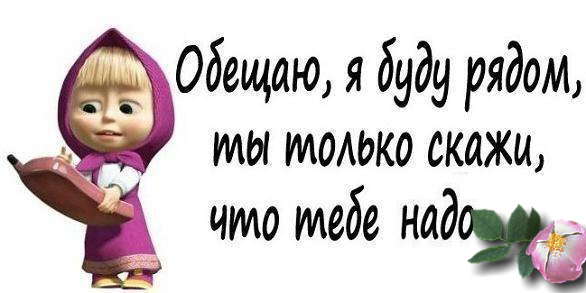 690024 г. ВладивостокУл. Маковского 185ИНН/КПП 2543049002/254301001Зарегистрировано ФНС №12 по Приморскому краю 2543ОТДЕЛ ПРОДАЖСпециалист Татьяна  ТЕЛ: 201-22-34\ 201-22-70\ + 7 924 731 22 70 \ + 7924 731 22 34Игровая мебель из ЛДСП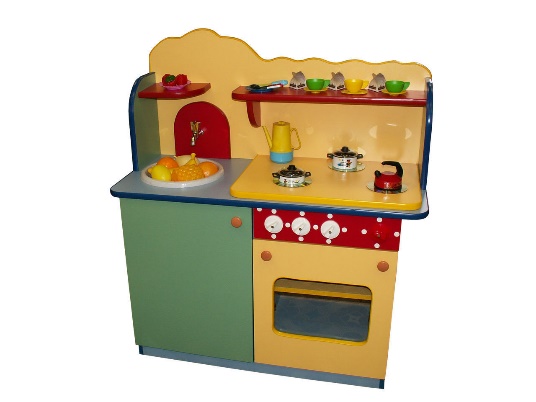 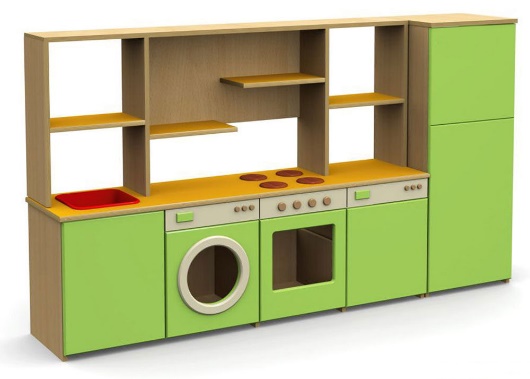 1.Игровая зона Кухня                                                     2.Кухня с холодильником прямая Размеры: 950×420×1160                                                    Размеры: 2100×450×1300ЛДСП Бук и Цветное                                                         ЛДСП Бук и ЦветноеЦена: 12 104,00                                                                  Цена: 22 638,00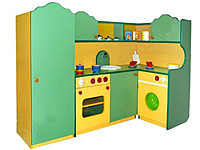 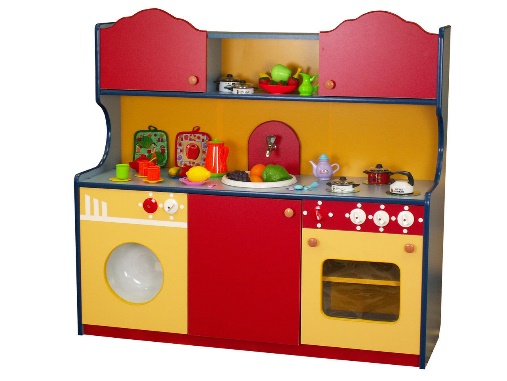 3.Кухня с холодильником угловая                                 4.ИГРОВАЯ ЗОНА КУХНЯРазмеры: 1660/840×420×1100                                             Размеры: 1280×420×1100ЛДСП Бук и Цветное                                                           ЛДСП Бук и Цветное  Цена: 22 651,00                                                                    Цена: 16 240,00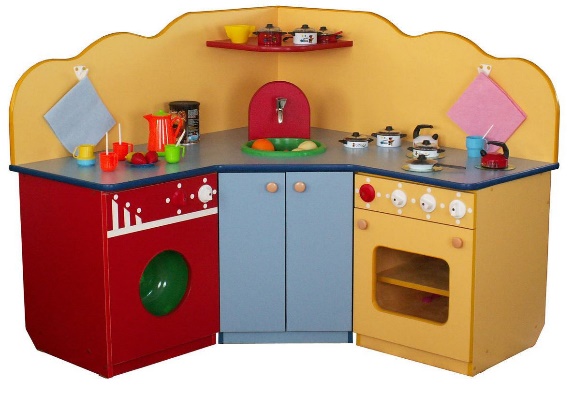 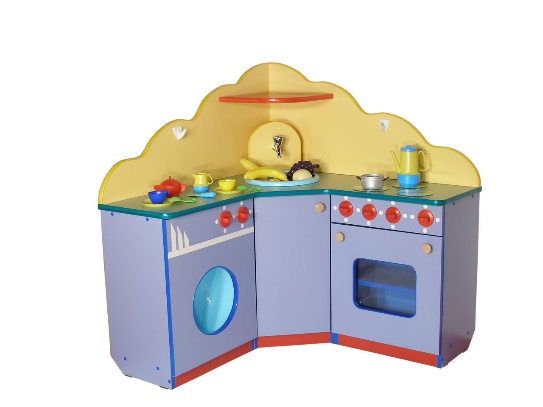 5.КУХНЯ УГЛОВАЯ                                                              6.Игровая зона Кухня угловая Размеры: 1160/1160×420×1100                                                 Размеры: 910/910×300×1000ЛДСП Бук и Цветное                                                                ЛДСП Бук и Цветное                                                                                 Цена: 19 420,00                                                                         Цена: 14 876,00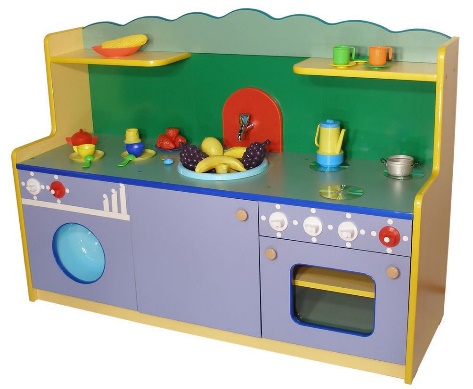 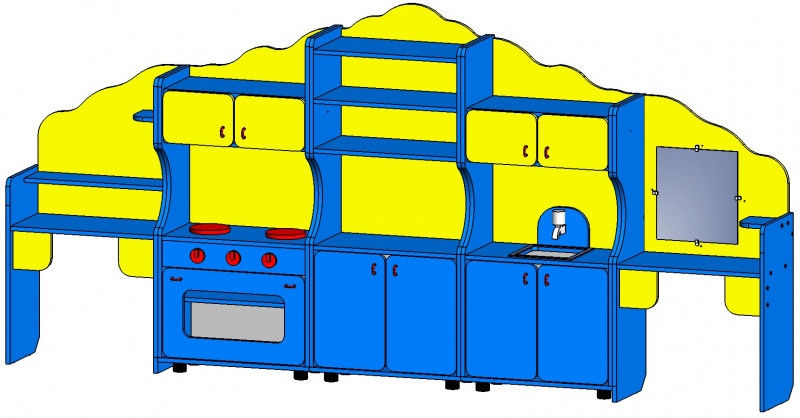 7. КУХНЯ                                                                          8. Игровая зона Хозяюшка Размеры: 1280×420×850                                                    Размеры: 2990×330×1400ЛДСП Бук и Цветное                                                        ЛДСП Бук и Цветное                                                                                                                                                       Цена: 14 876,00                                                                 Цена: 28 395,00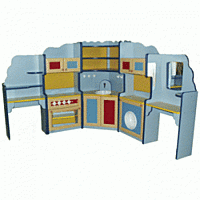 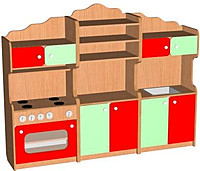 9.Зона Хозяюшка угловой                                         10.Игровая зона Кухня "Хозяюшка" Размеры: 1900/1900×330×1400                                    Размеры: 1800Х330Х1400ЛДСП Бук и Цветное                                                    ЛДСП Бук и Цветное                                                                                                                                                                                                                                                                                          Цена: 31 346,00                                                             Цена: 24 920,00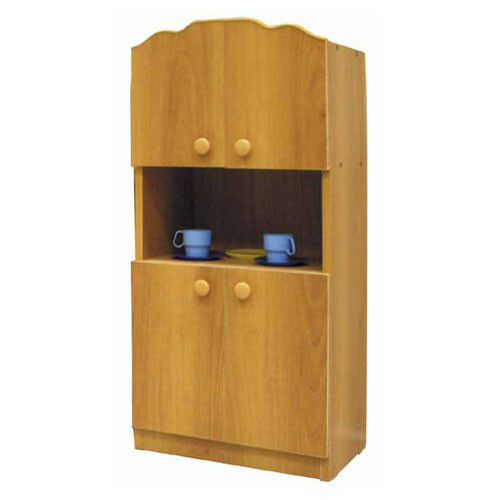 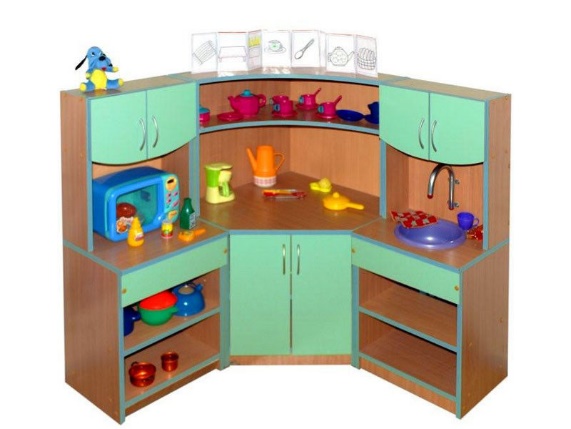 11.БУФЕТ                                                                         12. Кухня угловая "Хозяюшка" Размеры: 420×300×850                                                      Размеры: 1200/1200*450*1300ЛДСП Бук и Цветное                                                        ЛДСП Бук и Цветное   Цена: 4 987,00                                                                   Цена: 20 850,00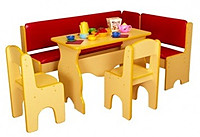 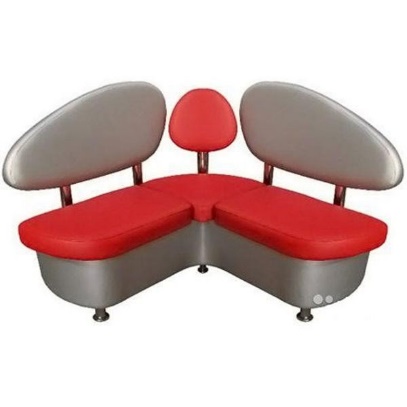 13. "КУХОННЫЙ УГОЛОК"                              14. УГОЛОК МЯГКИЙГабарит уголка- 1230/980х350х650мм                    с обивкой из цветной винилискожи Стол - 800х420х460/600мм                                      Размеры: 95/95Х35Х65Стул - 300х300х650 мм(2шт.)                                  Цена: 13 072,00ЛДСП Бук и Цветное   Цена: 15 998,00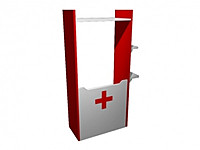 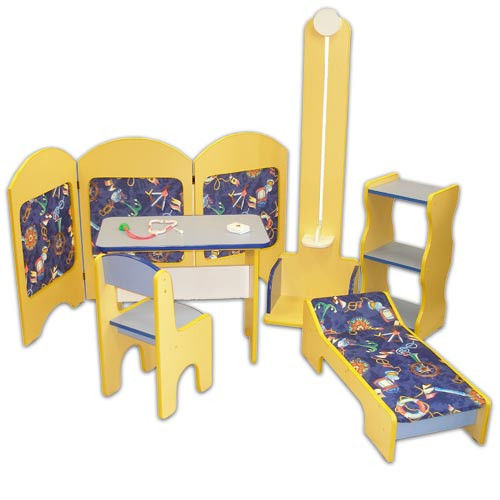 15. Игровая зона Аптека                       16.Игровая зона поликлиника (6 ПРЕДМЕТОВ)Размеры: 780Х330Х1300                         ЛДСП Бук и Цветное                                                                                 ЛДСП Бук и Цветное                               Стол 700×420×430Цена: 7 120,00                                           Стул 300×300×650                                                                    Стойка 300×270×700                                                                     Ширма 1700×850                                                                     Кушетка 850×400×270                                                                     Ростомер 420×420×1500                                                                     Цена: 17 220,00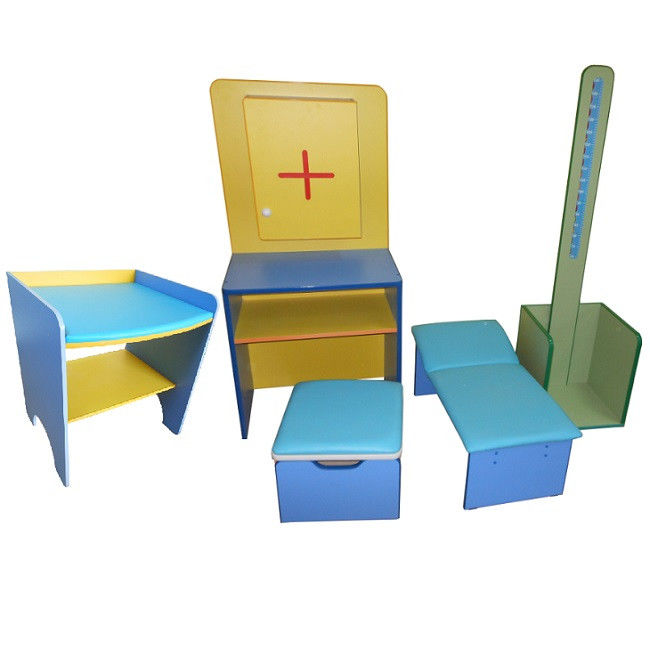 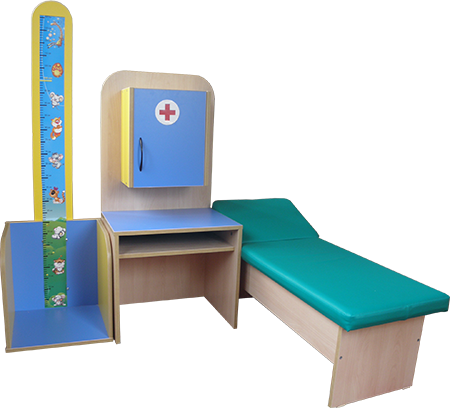 17. Уголок доктора                                                 18.Игровая зона больница (3 предмета) (5 предметов)                                                           ЛДСП Бук и Цветное                                                                                                                                          ЛДСП Бук и Цветное                                               Кушетка 850×400×270                                                                     Кушетка 850*350*270;                                             Ростомер 416×416×1500 Ростомер 400*400*1200мм;                                     Стол-стеллаж 632×416×1320  Стол-стеллаж 600*400*1200;                                   Цена: 13 890,00Пуф с выдвижным ящиком 250*250*260/300мм; Пеленальный столик 450х500х560. Цена: 17 329,00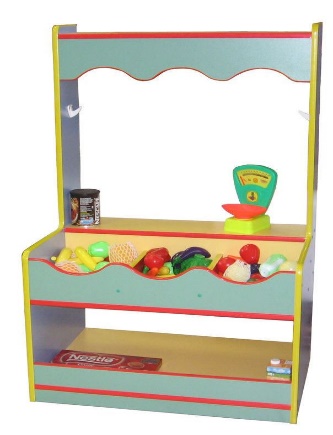 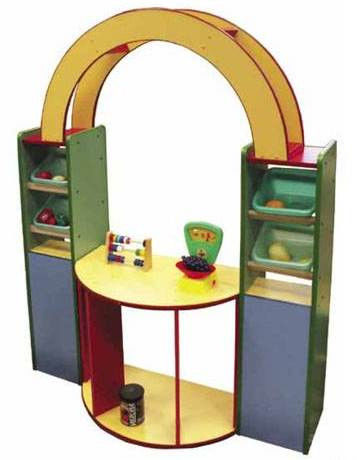 19.Игровая зона Магазин                                                   20.Игровая зона Магазин Размеры: 840×560×1320                                                        Размеры: 1250×550×1700ЛДСП Бук и Цветное                                                             ЛДСП Бук и Цветное                                                                                                                                                                                                                    Цена: 7 493,00                                                                        Цена: 12 543,00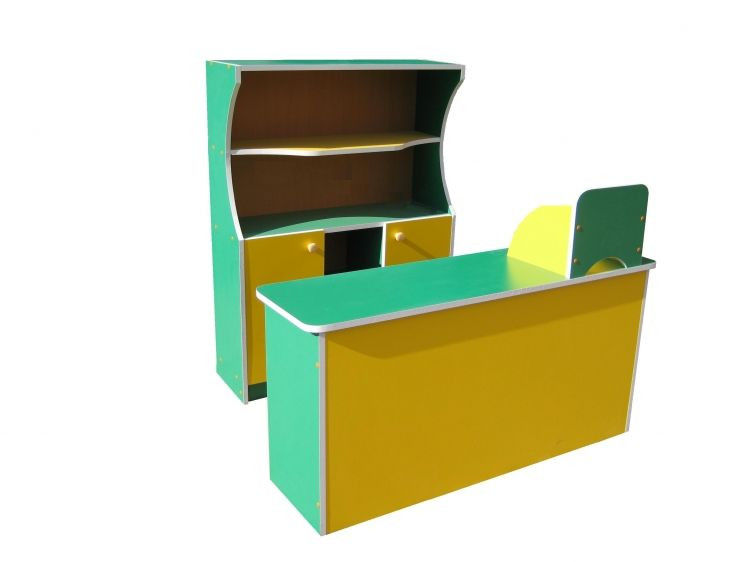 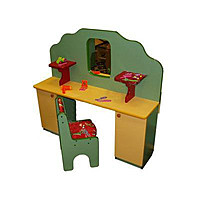 21. Магазин с кассой (3 предмета)                                22. Игровая зона Парикмахерская ЛДСП Бук и Цветное                                                        ЛДСП Бук и Цветное                                                                                                                                                                                                                                                                                                                                                                                                              Прилавок с кассой: 120х35х58                                         Размеры: 1200×300×1100Витрина: 84х28х112                                                          Цена: 14 976,00Цена: 12 604,00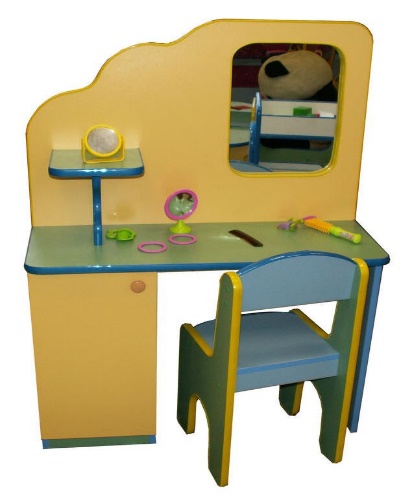 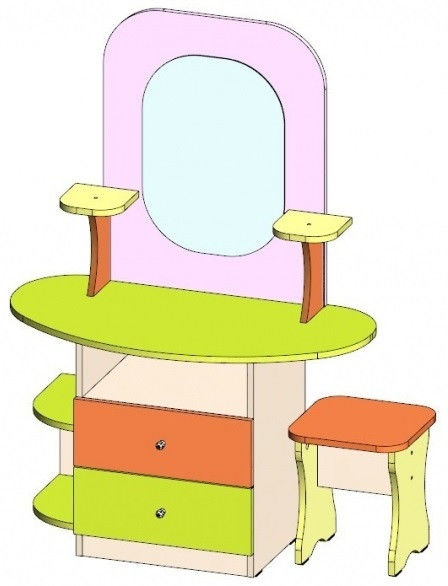 23. ПАРИКМАХЕРСКАЯ                                               24.Парикмахерская Золушка Размеры: 800×300×1100                                                     Размеры: 900×450×1290ЛДСП Бук и Цветное                                                         ЛДСП Бук и Цветное    Цена: 12 695,00                                                                  Цена: 14 976,00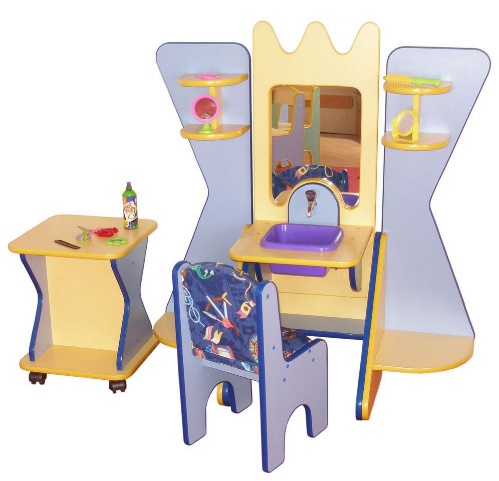 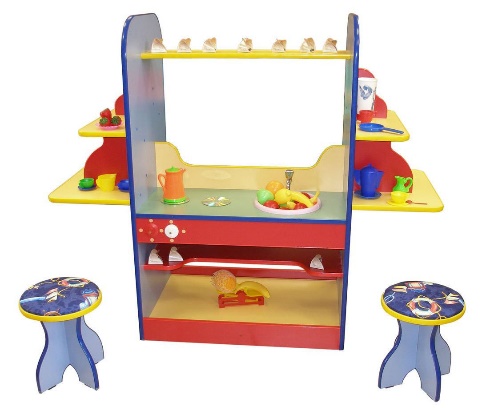 25.САЛОН КРАСОТЫ                                                             26. ИГРОВАЯ ЗОНА КАФЕРазмеры: 1100×460×1200                                                            Размеры: 1550×560×1300ЛДСП Бук и Цветное                                                                   ЛДСП Бук и Цветное    Цена: 16 240,00                                                                            Цена: 15 384,00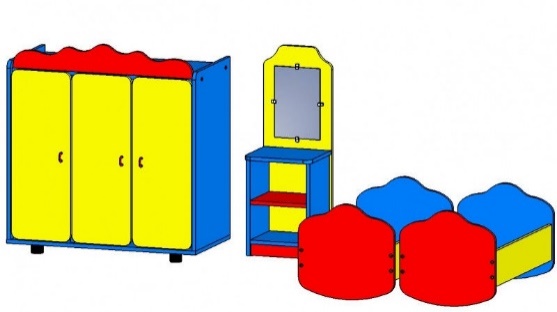 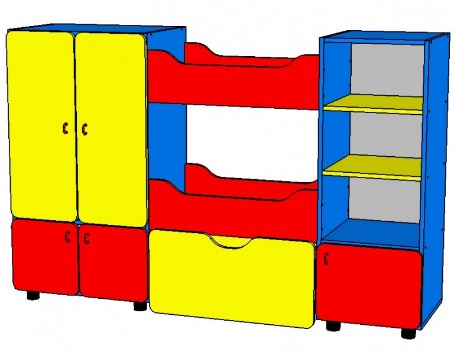 27.Игровая зона спальня                                                    28. Игровая зона спальня ЛДСП Бук и Цветное                                                             Размеры: 1680×420×1070Состоит из 4-х элементов:                                                     ЛДСП Бук и Цветное                                                                   Шкаф 860х420х900                                                                Цена: 14 978,00Кроватка 680х420х400 ― 2штТрюмо (с зеркалом) 350х290х900Цена: 12 604,00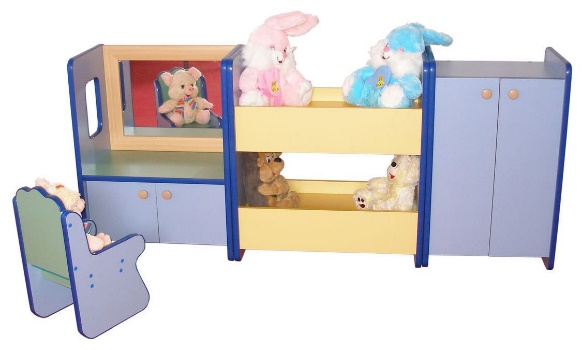 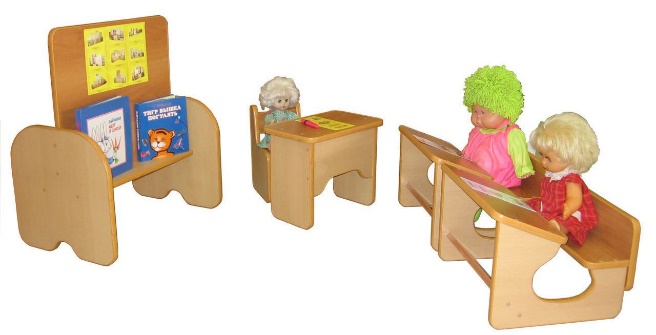 29.Игровая зона спальня                                               30.ИГРОВАЯ ЗОНА ШКОЛАРазмеры: 1610×350×720                                                   Состоит из 3-х предметов: ЛДСП Бук и Цветное                                                        Доска 600×420×730Цена: 16 240,00                                                                 Стол 400×260×360                                                                                       Парта 460×410×330                                                                                       Цена: 12 890,00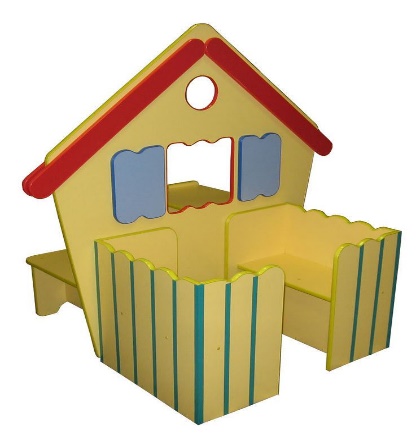 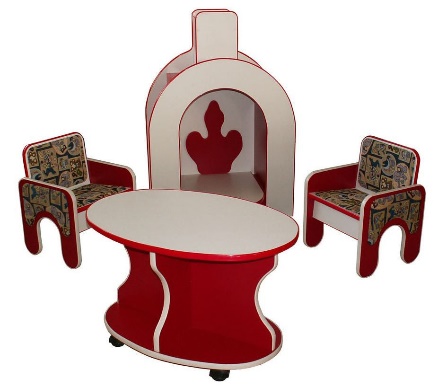 31.Игровая зона Избушка                                                       32.ИГРОВАЯ ЗОНА КАМИНРазмеры: 1340×1260×1420                                                         ЛДСП Бук и Цветное                                                                   ЛДСП Бук и Цветное                                                                  Цена: 15 240,00                                Цена: 15 140,00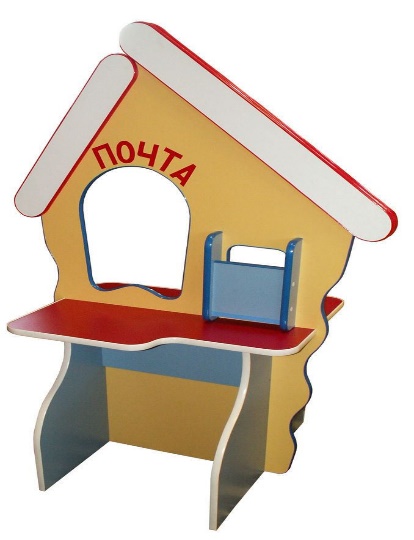 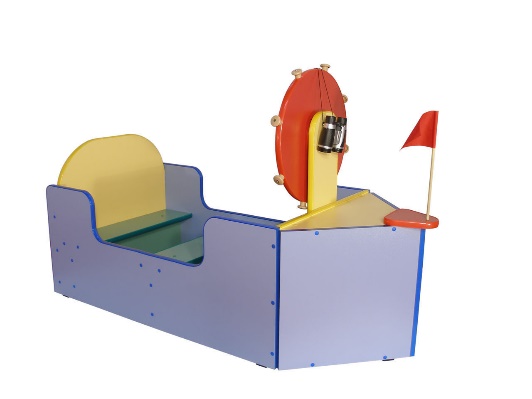 33.Игровая зона "Почта"                                                34.Игровая зона "Корабль" Размеры: 980×630×1450                                                     Размеры: 1300×600×420ЛДСП Бук и Цветное                                                          ЛДСП Бук и Цветное                                                                                        Цена: 9 410,00                                                                     Цена: 17 720,00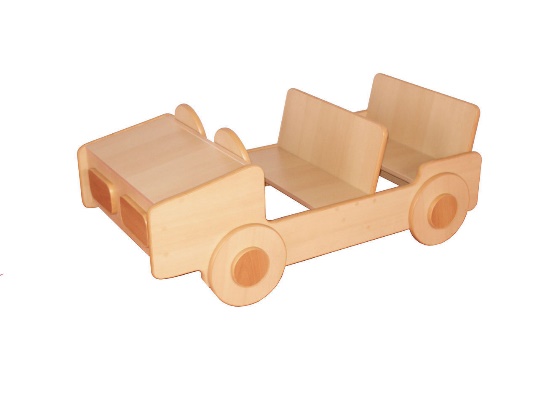 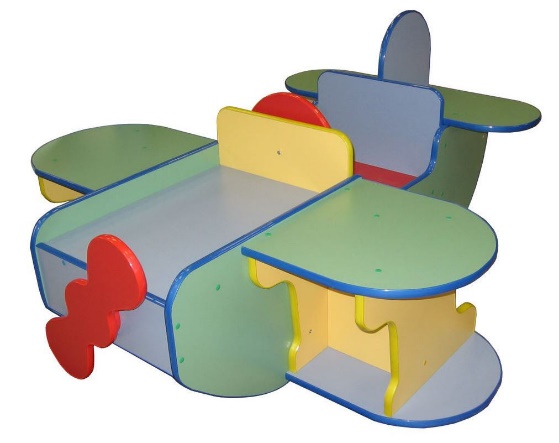 35.Игровая зона "Машина"                                                36.Игровая зона "Самолет" Размеры: 1200×580×520                                                          Размеры: 1400×1300×700ЛДСП Бук и Цветное                                                               ЛДСП Бук и Цветное      Цена: 14 976,00                                                                        Цена: 17 720,00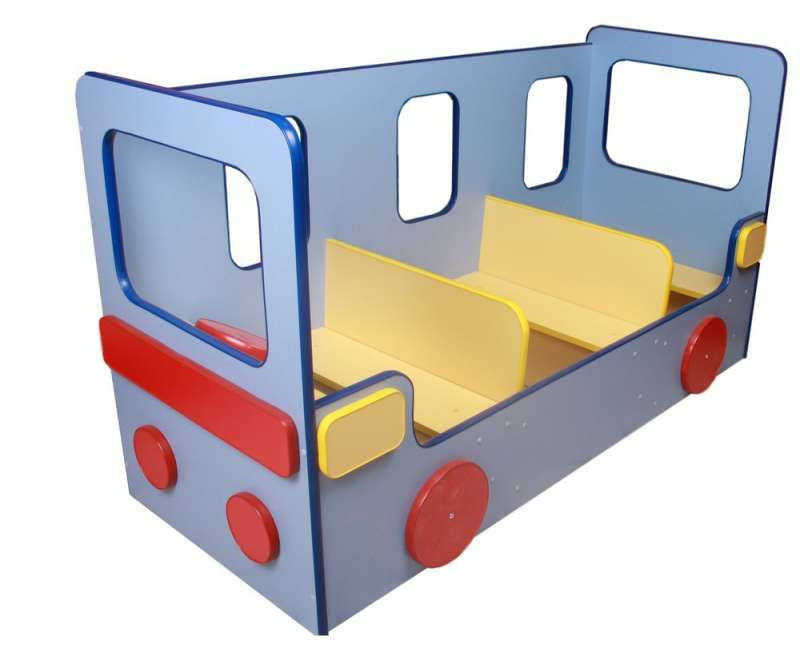 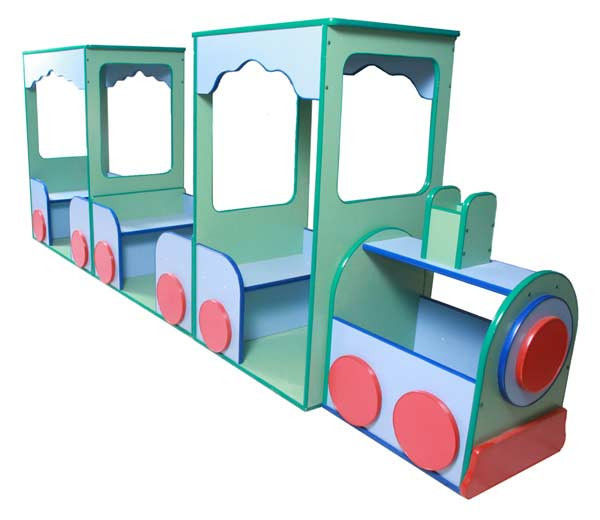 37.Игровая зона "Автобус"                                            38. Игровая зона "Поезд" Размеры: 1500×600×830                                                     Размеры: 3300×560×1200ЛДСП Бук и Цветное                                                         ЛДСП Бук и Цветное      Цена: 16 448,00                                                                  Цена: 17 745,00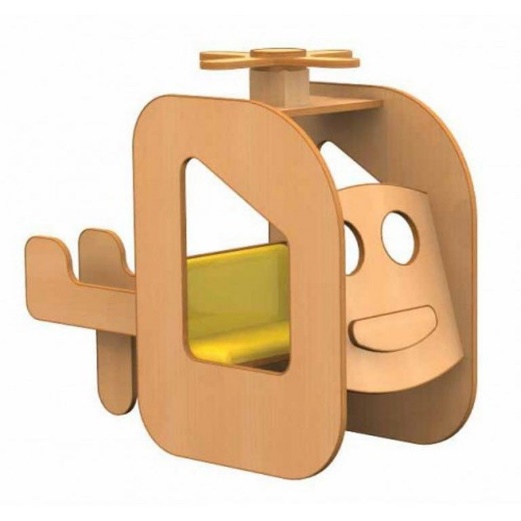 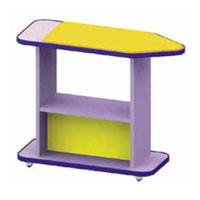 39.Игровая зона "Вертолет"                                       40.ГЛАДИЛЬНАЯ ДОСКАРазмеры: 1370×560×1100                                                Размеры: 700×280×600ЛДСП Бук и Цветное                                                       ЛДСП Бук и Цветное      Цена: 14 986,00                                                                Цена: 4 387,00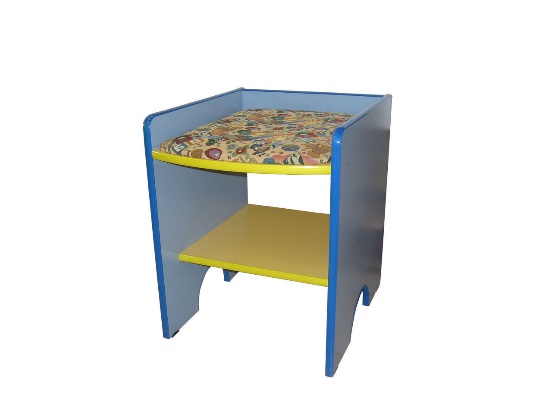 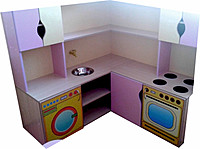 41.ПЕЛЕНАЛЬНЫЙ СТОЛИК                                            42. ИГРОВАЯ ЗОНА КУХНЯРазмеры: 450×500×560                                                              Размеры: 1200/1200×400×1250ЛДСП Бук и Цветное                                                                 ЛДСП Бук и Цветное      Цена: 4 820,00                                                                            Цена: 31 240,00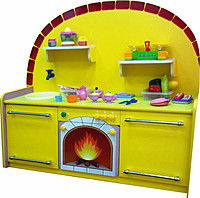 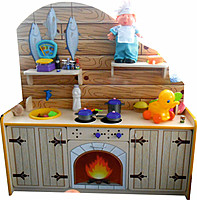 43.ИГРОВАЯ ЗОНА КУХНЯ                                           44. ИГРОВАЯ ЗОНА КУХНЯРазмеры: 1200×400×1100                                                    Размеры: 1200×400×1250ЛДСП Бук и Цветное                                                          ЛДСП Бук и Цветное      Цена: 22 4350,00                                                                  Цена: 20 178,00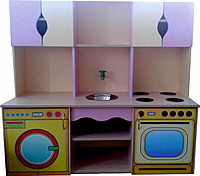 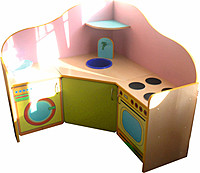 45.ИГРОВАЯ ЗОНА КУХНЯ                                        46.ИГРОВАЯ ЗОНА КУХНЯРазмеры: 1200×400×1250                                                  Размеры: 1100/1100×400×1200ЛДСП Бук и Цветное                                                        ЛДСП Бук и Цветное      Цена: 21 300,00                                                  На передней панели наклейки, а не отверстие                                                                                              Цена: 22 386,00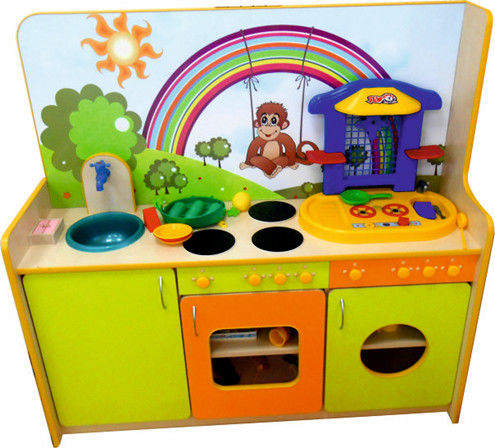 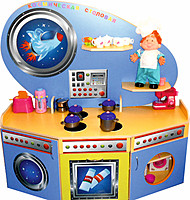 47.ИГРОВАЯ ЗОНА КУХНЯ                                      48.ИГРОВАЯ ЗОНА КУХНЯРазмеры: 1200×400×1100                                                Размеры: 1200×450×1100На передней панели                                                         ЛДСП Бук и Цветное                                   Наклейки, а не отверстия                                                Цена: 16 497,00ЛДСП Бук и Цветное      Цена: 18 508,00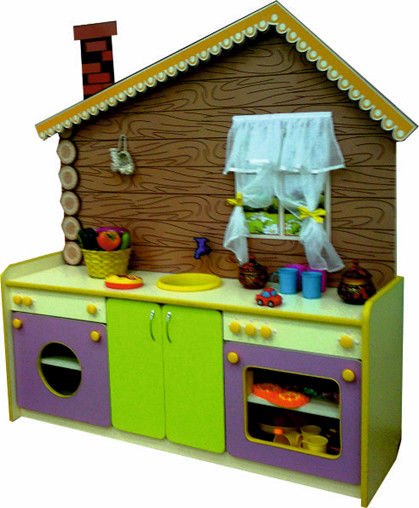 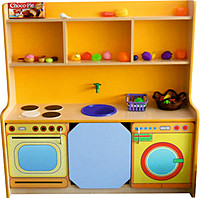 49.ИГРОВАЯ ЗОНА КУХНЯ                                          50.ИГРОВАЯ ЗОНА КУХНЯРазмеры: 1200×400×1250                                                   Размеры: 1200×400×1350ЛДСП Бук и Цветное                                                          ЛДСП Бук и Цветное                                                     На передней панели наклейки,                                          Цена: 20 178,00а не отверстия Шторки в комплект не входятЦена: 19 250,00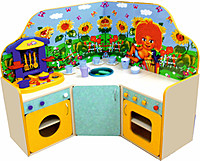 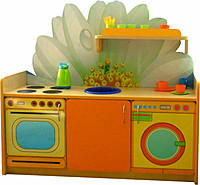 51.ИГРОВАЯ ЗОНА КУХНЯ                                      52.ИГРОВАЯ ЗОНА КУХНЯРазмеры: 1100/1100×400×1250                                      Размеры: 1200×400×1200ЛДСП Бук и Цветное                                                     ЛДСП Бук и Цветное                                                     На передней панели наклейки,                                      На передней панели наклейки,                                         а не отверстия                                                                  а не отверстия Цена: 22 780,00                                                               Цена: 18 528,00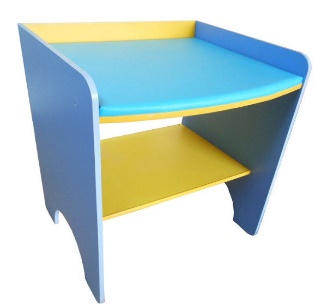 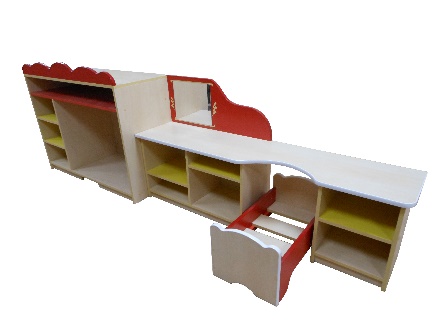 53.Пеленальный столик для кукол                                     54. Игровая зона спальня Размеры: 450х500х560                                                             Размеры: 3150×420×850ЛДСП Бук и Цветное                                                               ЛДСП Бук и Цветное                                                                  Цена: 5 492,00                                                                          Цена: 16 240,00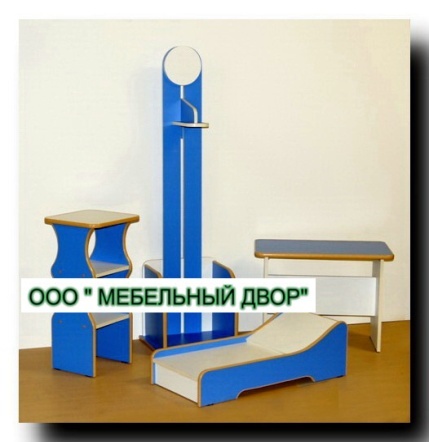 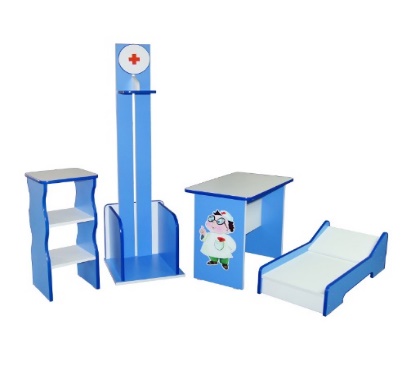 55. НАБОР БОЛЬНИЦА                                                56.МЕБЕЛЬ НАБОР БОЛЬНИЦА                             4-ре ПРЕДМЕТА                                                               4-ре ПРЕДМЕТАИз ЛДСП Белое и Синее                                                   Из ЛДСП Белое и Синее 
Кромка, Кант ПВХ.                                                           Кромка, Кант ПВХ. Цена: 7 842,00                                                                   Цена: 7 987,00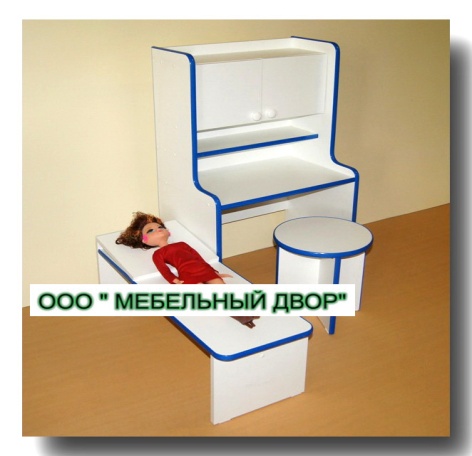 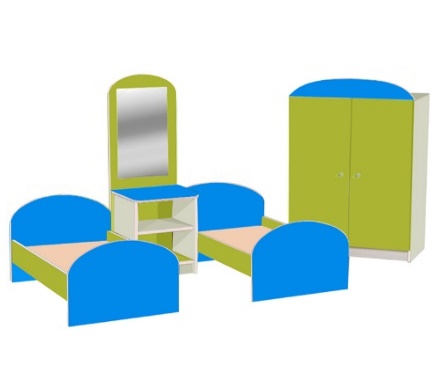 57. ИГРОВАЯ МЕБЕЛЬ 3 ПРЕДМЕТА                   58. ИГРОВАЯ МЕБЕЛЬБОЛЬНИЦА ДЛЯ КУКОЛ                                         НАБОР СПАЛЬНЯ ДЛЯ КУКОЛИз ЛДСП Белое                                                              ЛДСП Цветное. Кромка, Кант ПВХ. 
Кромка, Кант ПВХ.                                                        Шкаф 500х350х900мм - 1 шт. Цена: 5 854,00                                                                Кровать 400х700х400мм - 2 шт.                                                                              Трюмо 300х300х900мм - 1 шт.                                                                                          Цена: 7 986,00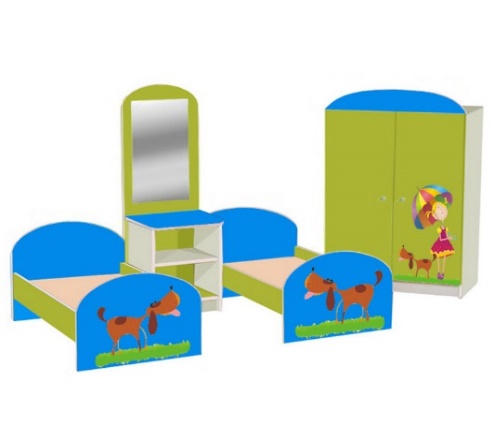 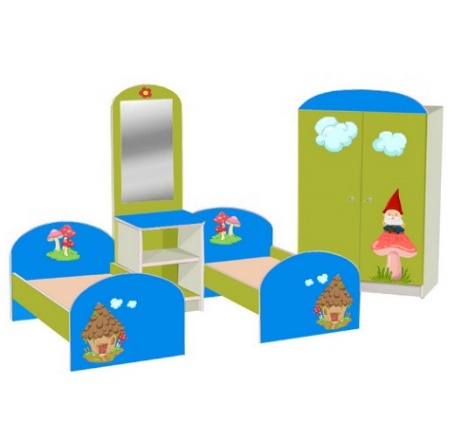 59.ИГРОВАЯ МЕБЕЛЬ 4 ПРЕДМЕТА НАБОР СПАЛЬНЯ ДЛЯ КУКОЛ ЛДСП Цветное. Кромка, Кант ПВХ. 
УФ-печать 
Шкаф 500х350х900мм - 1 шт. 
Кровать 400х700х400мм - 2 шт. 
Трюмо 300х300х900мм - 1 шт.Цена: 13 125,00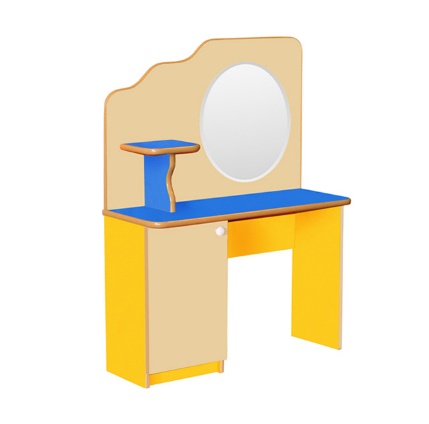 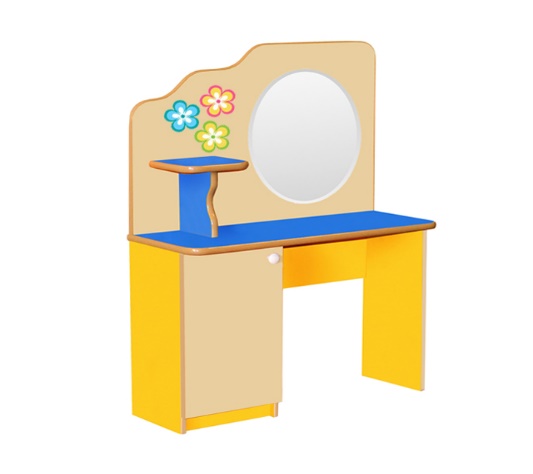 60. ПАРИКМАХЕРСКАЯ                                          61.  ПАРИКМАХЕРСКАЯ                                                       ЛДСП Цветное.                                                              ЛДСП Цветное.                                                                                              
Кромка, Кант ПВХ.                                                       Кромка, Кант ПВХ. 
Размеры:800х350х1100                                                 Размеры: 800х350х1100Цена: 5 127,00                                                               Цена: 5 875,00    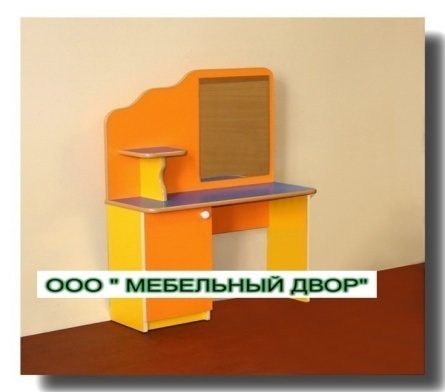 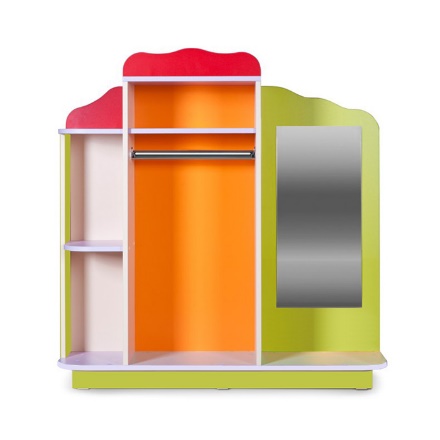  62. ПАРИКМАХЕРСКАЯ                                                  63.ИГРОВАЯ МЕБЕЛЬ УГОЛОК  Из ЛДСП Бук или Цветного                                              Из ЛДСП Бук или Цветного 
 Кромка, Кант ПВХ.                                                            Кромка, Кант ПВХ. 
 Размеры:800х350х1100                                                      Размеры:1100х350х1200 Цена: 4 792,00                                                                    Цена: 6 258,00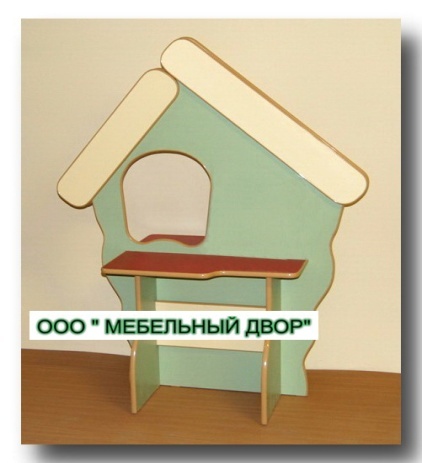 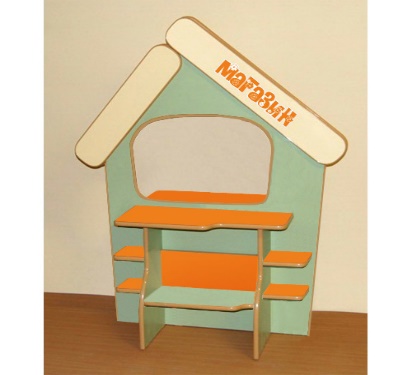 64.МАГАЗИН                                                          65.МАГАЗИНИз ЛДСП Бук или Цветного                                   Из ЛДСП Бук или Цветного                                   
Кромка, Кант ПВХ.                                                  Кромка, Кант ПВХ. 
Размеры:980х630х1450                                            Размеры: 980х630х1450Цена: 4 972,00                                                          Цена: 6 734,00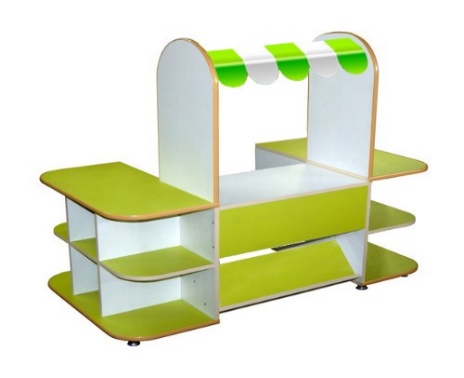 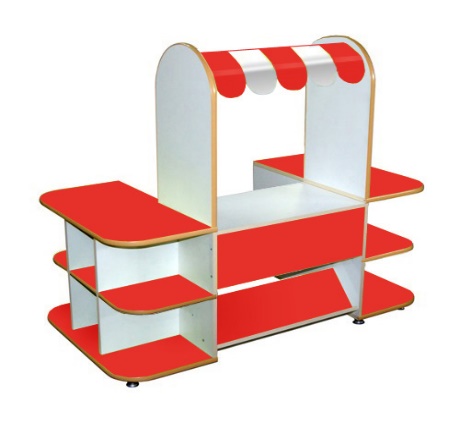 65.ИГРОВАЯ МЕБЕЛЬ ПРИЛАВОК Из ЛДСП Бук или Цветного 
Кромка, Кант ПВХ. 
Размеры:1330х700х1150Цена: 7 594,00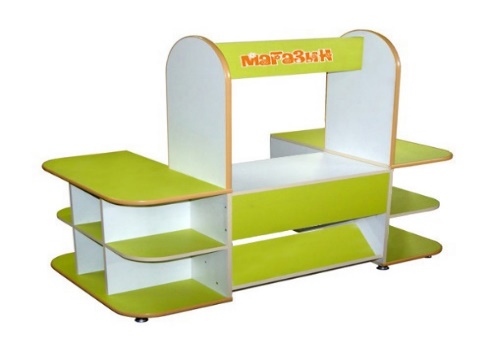 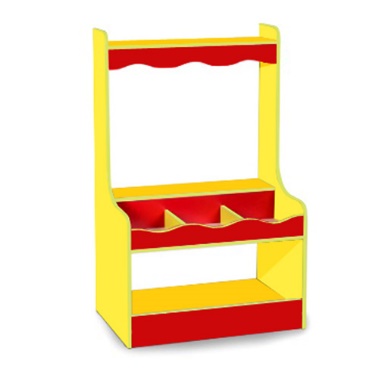 66. ИГРОВАЯ МЕБЕЛЬ ПРИЛАВОК                         67.ПРИЛАВОКИз ЛДСП Бук или Цветного                                             Из ЛДСП Бук или Цветного 
Кромка, Кант ПВХ.                                                           Кромка, Кант ПВХ. 
Размеры:1330х700х1150                                                   Размеры:800х550х1300мм Цена: 7 125,00                                                                   Цена: 6 789,00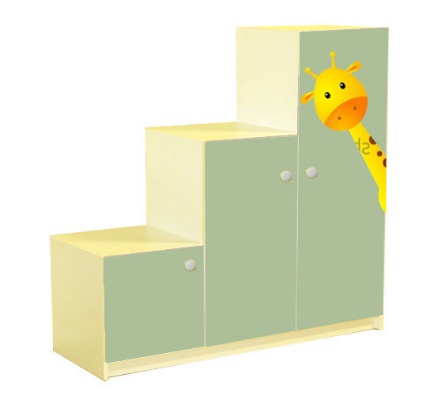 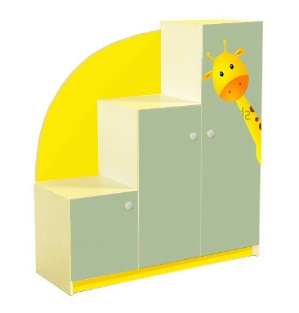 68. ИГРОВАЯ МЕБЕЛЬ ЛЕСЕНКА                        69. ИГРОВАЯ МЕБЕЛЬ ЛЕСЕНКА ЛДСП Цветное. УФ Печать.                                Кромка ПВХ. ЛДСП Цветное. УФ Печать.   
Размеры:1200х400х1200                                                Размеры: 1200х400х1200Цена: 8 176,00                                                                Цена: 9 328,00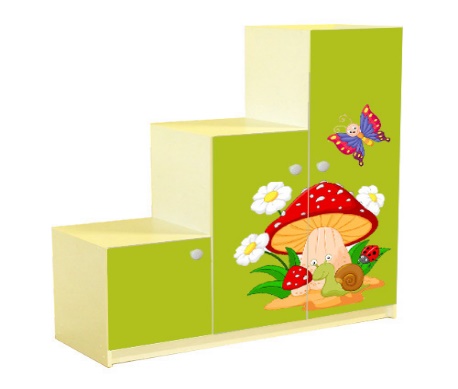 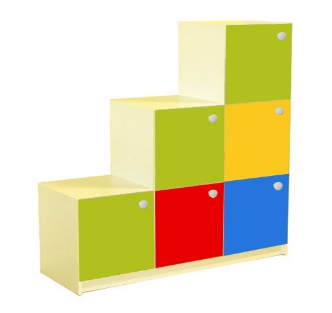 70. ИГРОВАЯ МЕБЕЛЬ ЛЕСЕНКА                        71. ИГРОВАЯ МЕБЕЛЬ ЛЕСЕНКА ЛДСП Цветное. УФ Печать.                                         ЛДСП Цветное.   
Кромка ПВХ.                                                                  Кромка ПВХ. 
Размеры:1200х400х1200                                                Размеры: 1200х400х1200Цена: 10 106,00                                                              Цена: 6 908,00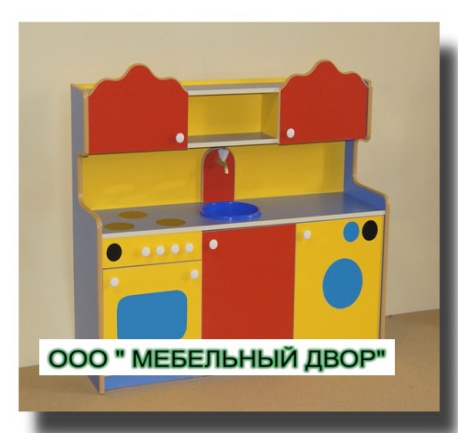 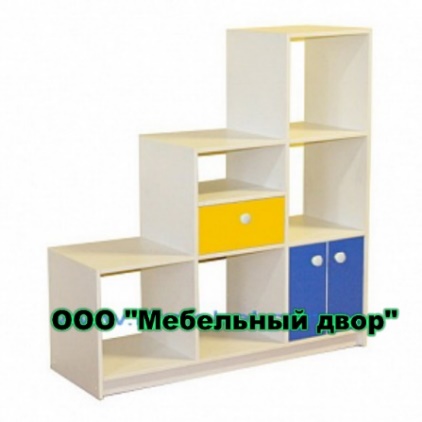 72. КУХНЯ ПРЯМАЯ                                          73. ИГРОВАЯ МЕБЕЛЬ ЛЕСЕНКА Из ЛДСП Бук или Цветного                                  Из ЛДСП: корпус Бук, фасады Цветные 
Кромка, Кант ПВХ.                                                Кромка ПВХ. 
Размеры:1300х400х1100                                        Размеры:1200х400х1200Цена: 10 615,00                                                      Цена: 5 854,00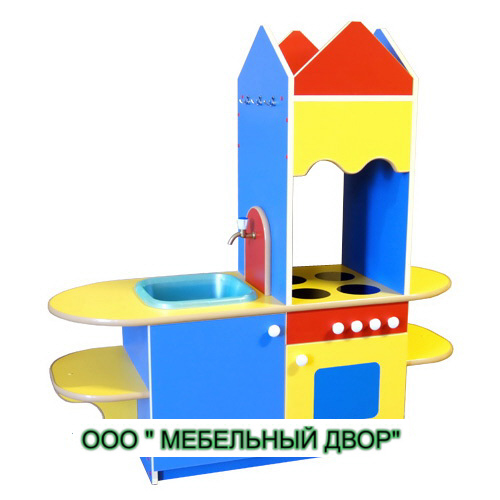 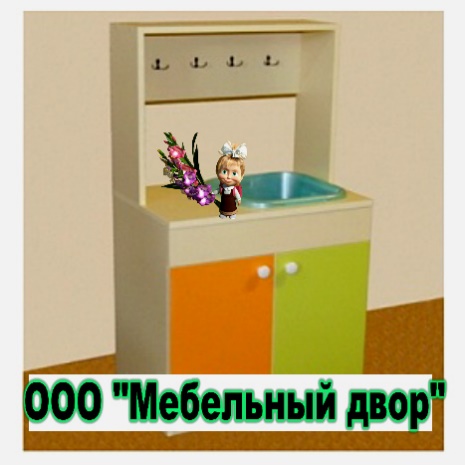 74.КУХНЯ                                                        75. ИГРОВАЯ МЕБЕЛЬ (ШКАФ+МОЙКА)(ПЛИТА+МОЙКА)                                                  Из ЛДСП  Бук или Цветного Из ЛДСП   Бук или Цветного                                    Кромка ПВХ. 
Кромка, Кант ПВХ.                                                    Размеры:600х400х1100
Размеры:1300х460х1300                                            Цена: 4 215,00Цена: 9 654,00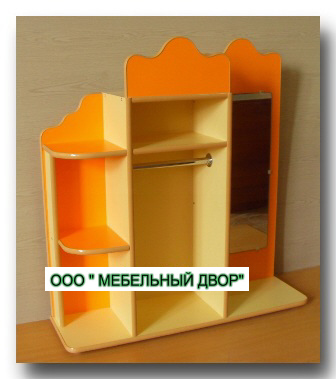 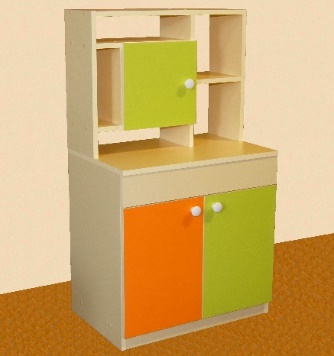 76.УГОЛОК РЯЖЕНИЯ                                                77. ИГРОВАЯ МЕБЕЛЬ ШКАФИз ЛДСП Бук или Цветного                                             Из ЛДСП Бук или Цветного                  
Кромка, Кант ПВХ.                                                            Кромка, Кант ПВХ. 
Размеры:1050х300х1100                                                    Размеры:600х400х1100Цена: 5 134,00                                                                    Цена: 3 984,00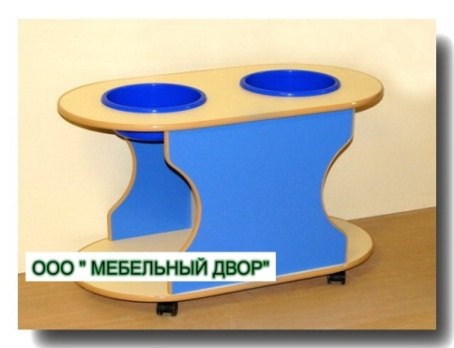 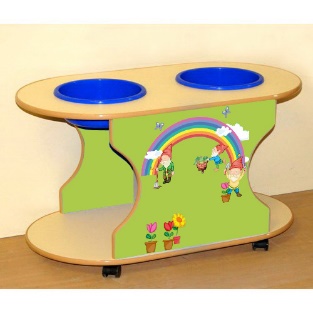 78. ИГРОВАЯ МЕБЕЛЬ                                        79.ЦЕНТР ВОДЫ И ПЕСКА ЦЕНТР ВОДЫ И ПЕСКА                                      ГНОМИКИ Из ЛДСП Бук или Цветного                                     Из ЛДСП Бук или Цветного 
Кромка, Кант ПВХ.                                                   Кромка, Кант ПВХ. 
Размеры:850х460х500                                               УФ-печать Цена: 3 124,00                                                           Размеры:850х460х500                                                                                     Цена: 4 378,00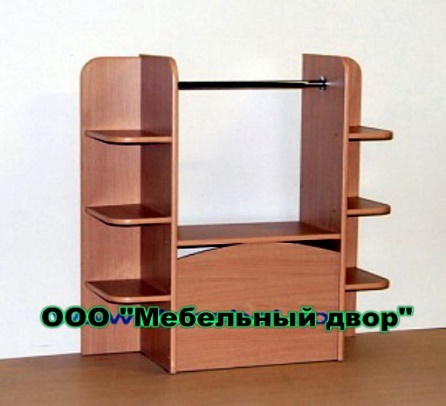 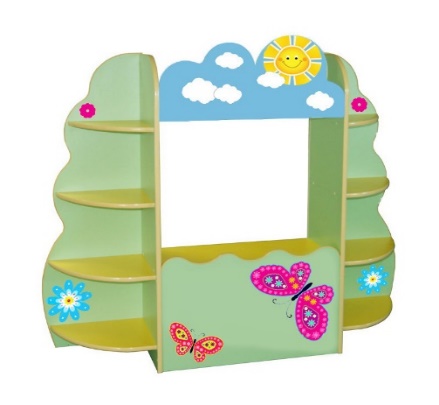 80. ИГРОВАЯ МЕБЕЛЬ                                           81. ИГРОВАЯ МЕБЕЛЬ                                                                               ТЕАТРАЛЬНЫЙ УГОЛОК                                    ТЕАТРАЛЬНЫЙ УГОЛОКИз ЛДСП Бук или Цветного                                       Из ЛДСП Бук или Цветного 
Кромка, Кант ПВХ.                                                     Кромка, Кант ПВХ. 
Размеры:1000х350х1100                                             Декор ФАНЕРА Цена: 4 327,00                                                             Цена: 10 580,00Размеры:1700х400х1450Цена: 9 650,00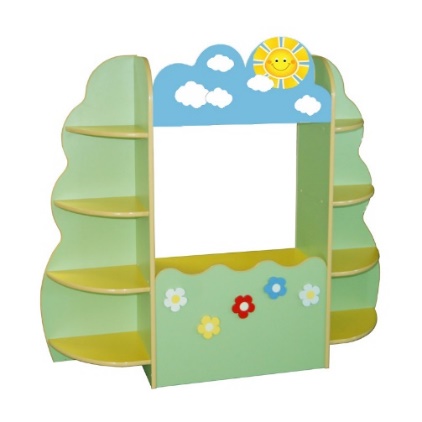 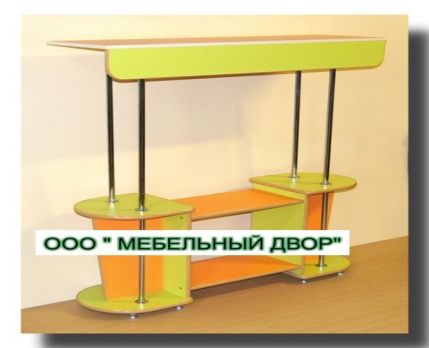 82.ИГРОВАЯ МЕБЕЛЬ                                          83.ИГРОВАЯ МЕБЕЛЬ ПАВИЛЬОН                          ТЕАТРАЛЬНЫЙ УГОЛОК                                      Из ЛДСП Бук или Цветного                Из ЛДСП Бук или Цветного                                     Кромка, Кант ПВХ. 
Декор Фанера                                                             Размеры:1400х400х1500                                                           
                                                                                     Стойки из металлической трубки                                                   
Размеры:1700х400х1450                                           Цена: 6 489,00Цена: 9 650,00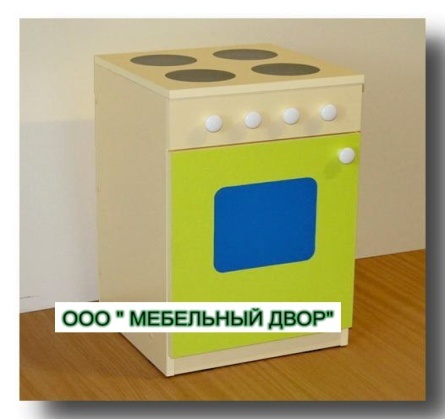 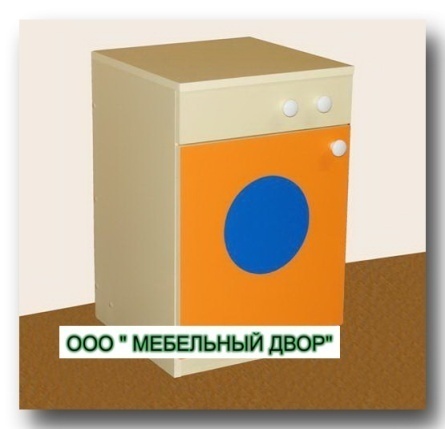 84. ИГРОВАЯ МЕБЕЛЬ ПЛИТА                           85. СТИРАЛЬНАЯ МАШИНАИз ЛДСП Бук или Цветного                                       Из ЛДСП Бук или Цветного 
Кромка ПВХ.                                                                Кромка ПВХ. 
Размеры:400х400х600                                                  Размеры: 400х400х600Цена: 3 151,00                                                              Цена: 3 151,00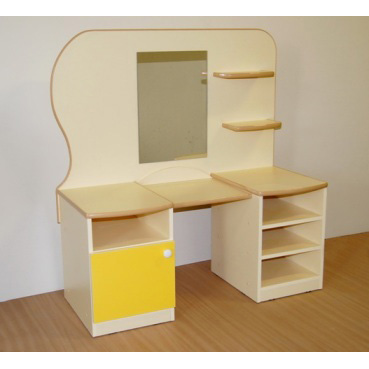 86.ИГРОВАЯ МЕБЕЛЬ ТРЮМОИз ЛДСП Бук или Цветного 
Кромка, Кант ПВХ. 
Размеры:1100х460х1170Цена: 6 438,00ИГРОВАЯ МЕБЕЛЬ ИЗ ФАНЕРЫ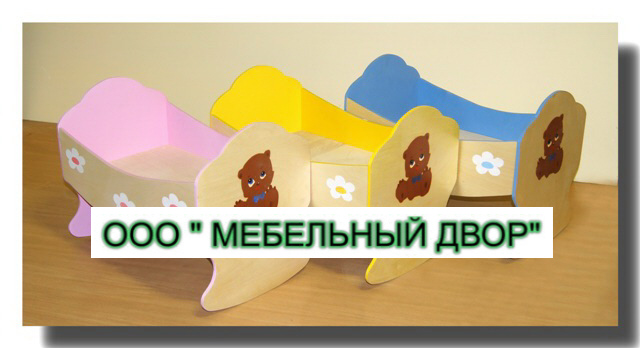 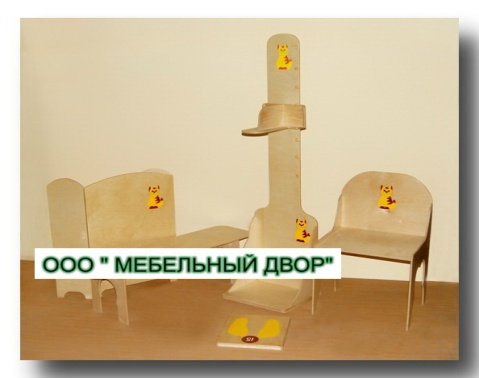 87. ИГРОВАЯ МЕБЕЛЬ                                          88.ИГРОВАЯ МЕБЕЛЬ БОЛЬНИЦА ЛЮЛЬКА ДЛЯ КУКЛЫ                                            Покрытие: лак (2 слоя)                                               
Покрытие: лак (2 слоя)                                               и краски Тиккурила                                               и краски Тиккурила                                                    5 предметов 
Размеры:570х360х450                                                 Цена: 14 952,00Цена: 3 562,00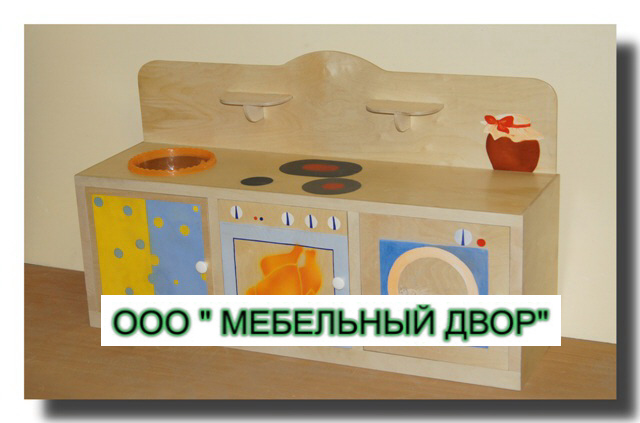 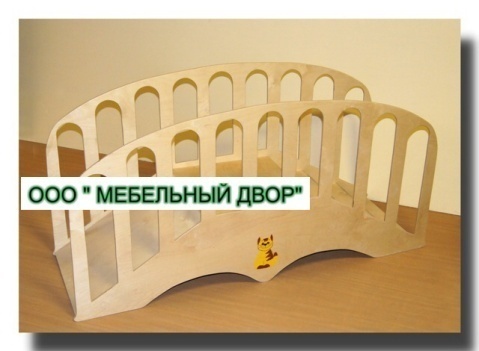 89.ИГРОВАЯ МЕБЕЛЬ                                               90.ИГРОВАЯ МЕБЕЛЬ МОСТОК КУХНЯ (ФАНЕРА)                                                        Покрытие: лак (2 слоя)
Покрытие: лак (2 слоя)                                                   Размеры:1450х450х720и краски Тиккурила                                                        Цена: 13 920,00
Размеры:1240х340х700 Цена: 13 848,00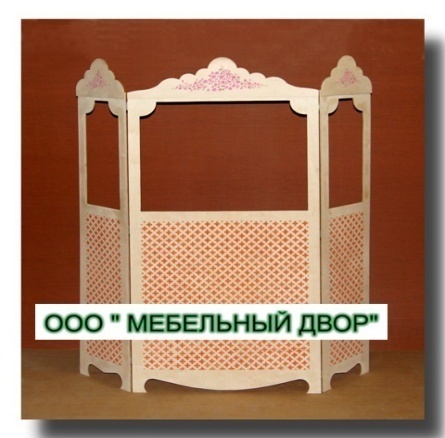 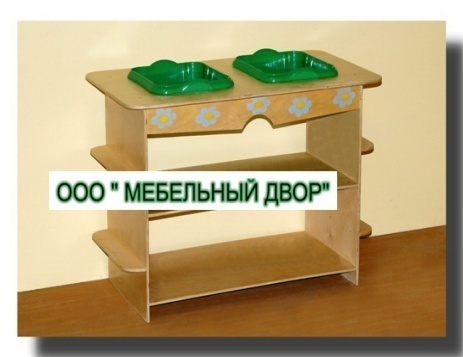 91.ИГРОВАЯ МЕБЕЛЬ ШИРМА                       92. ИГРОВАЯ МЕБЕЛЬ ЦЕНТР Из фанеры 9 мм.                                                       ВОДЫ И ПЕСКА
Покрытие: лак (2 слоя)                                             Из фанеры и краски Тиккурила                                                  Покрытие: лак (2 слоя)
Размеры:1500х1700                                                   и краски Тиккурила                                                                                 Цена: 8 738,00                                                           Размеры:900х500х450                                                                                    Цена: 5 872,00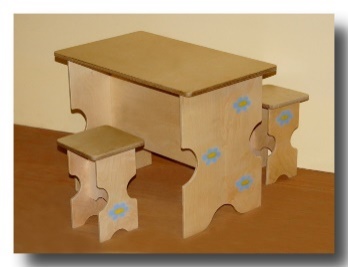 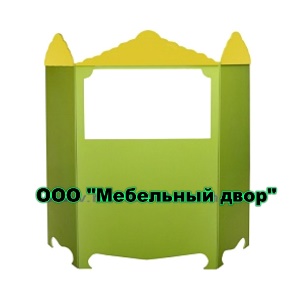 93.ИГРОВАЯ МЕБЕЛЬ ДЛЯ КУКОЛ                        94.ИГРОВАЯ МЕБЕЛЬ ШИРМА СТОЛИК ВЕСЕННИЙ (ФАНЕРА)                              Из фанеры 9 мм. 
Покрытие: лак (2 слоя)                                                      Покрытие: лак (2 слоя)и краски Тиккурила                                                           и краски Тиккурила 
Столик+2 табурета                                                             Размеры:1500х1700
Размеры столика:650х390х400                                         Цена: 8 716,00
Размеры табурета:200х200х220Цена: 5 232,00Размеры столика:650х450х400-1 шт. 
Размеры табурета:250х250х220-2 шт.Цена: 5 736,00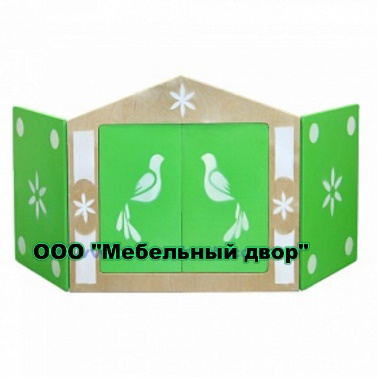 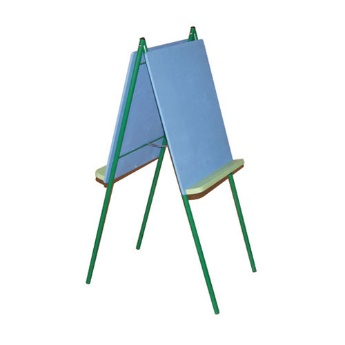 95.ИГРОВАЯ МЕБЕЛЬ                                            96.ИГРОВАЯ МЕБЕЛЬ МАЛЬБЕРТ          Из фанеры 9 мм.                                                           Из фанеры и металлической трубы
Покрытие: лак (2 слоя)                                                Покрытие: лак (2 слоя)и краски Тиккурила                                                     или красками Тиккурила 
Размеры:1220х500                                                        Размеры:450х400х1100Цена: 2 416,00                                                              Цена: 3 522,00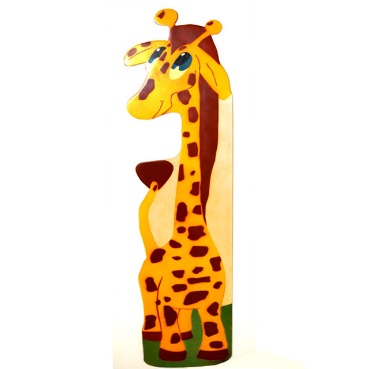 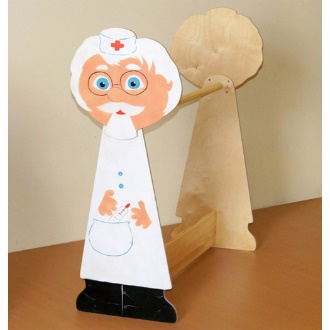 97.ИГРОВАЯ МЕБЕЛЬ                                     98.ИГРОВАЯ МЕБЕЛЬ ВЕШАЛО РОСТОМЕР                                                         ДОКТОР (ФАНЕРА)ЖИРАФ (ФАНЕРА)                                           Покрытие: лак (2 слоя) и краски Тиккурила
Покрытие: лак (2 слоя)                                         Размеры:830х350х870и краски Тиккурила                                              Цена: 4 184,00
Размеры:300х1500Цена: 2 472,00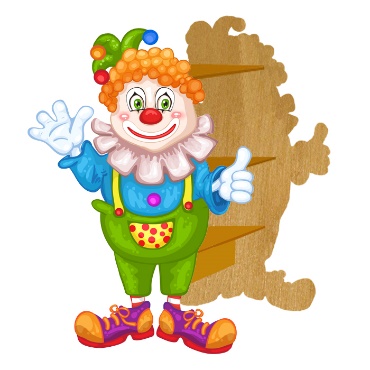 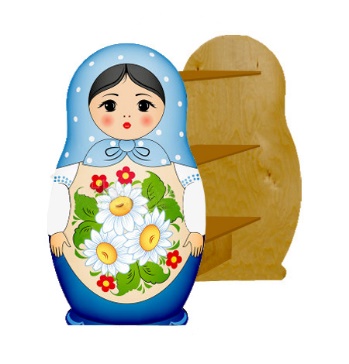 99.ИГРОВАЯ МЕБЕЛЬ ВЕШАЛО                          100.ИГРОВАЯ МЕБЕЛЬ ВЕШАЛО              КЛОУН                                                                          МАТРЁШКА (ФАНЕРА)Из фанеры .                                                                     Из фанеры 9-15мм
Покрытие: лак (2 слоя)                                                  Покрытие: лак (2 слоя) УФ печать и краски Тиккурила                                                       Размеры:800х500х900
Размеры:830х600х1100                                                  Цена: 9 464,00Цена: 7  597,00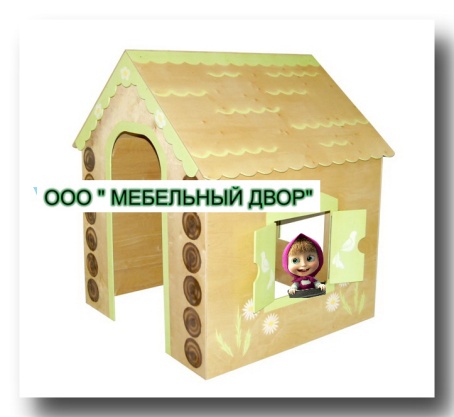 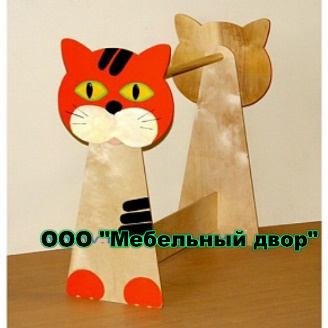 101.ИГРОВАЯ МЕБЕЛЬ ДОМИК                            102.ИГРОВАЯ МЕБЕЛЬ ВЕШАЛО Из фанеры                                                                        КОТ (ФАНЕРА)
Покрытие: лак (2 слоя)                                         Покрытие: лак (2 слоя) и краски Тиккурила и краски Тиккурила                                                         Размеры:830х350х870
Размеры:1300х1300х1500                                                Цена: 4 286,00
Цена: 34 194,00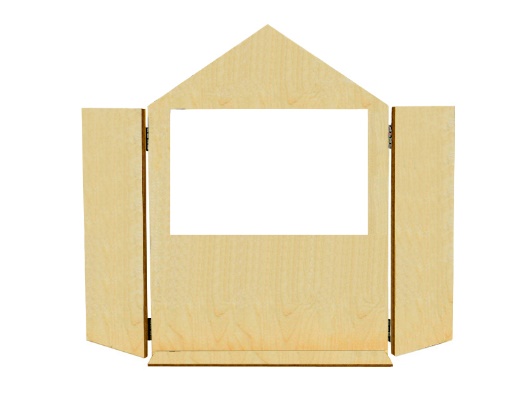 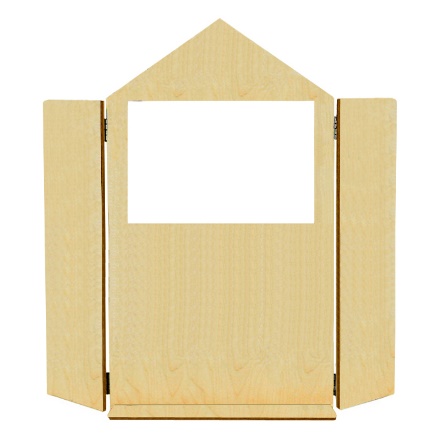 103. ИГРОВАЯ МЕБЕЛЬ ШИРМА                     104. ИГРОВАЯ МЕБЕЛЬ ШИРМА Из фанеры 9 мм.                                                         Из фанеры 9 мм
Покрытие: лак (2 слоя)                                              Покрытие: лак (2 слоя)  
Размеры:900х200х600                                                Размеры:1500х200х1500Настольная                                                                  Цена: 6 960,00Цена: 2 410,00СТОЙКА Д/ТЕАТРА КУКОЛ 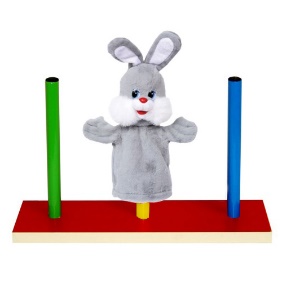 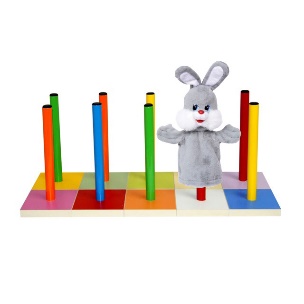 105. СТОЙКА КУКОЛ ТРОЙНАЯ         106. СТОЙКА ТЕАТР КУКОЛ НАБОР 10 ШТИз ЛДСП и металл. трубки (18 мм.)                        Из ЛДСП и металл. трубки (18 мм.) 
Размеры:400х100х210                                               Размеры:100х100х210 
Покрытие трубки: полимер ЦВЕТНОЙ                  Покрытие трубки: полимер ЦВЕТНОЙЗАЙЧИК В КОМПЛЕКТ НЕ ВХОДИТ                  ЗАЙЧИК В КОМПЛЕКТ НЕ ВХОДИТЦена: 388,00                                                              Цена: 1 056,00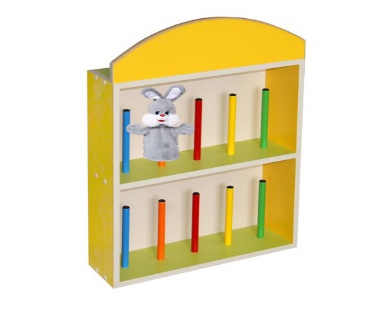 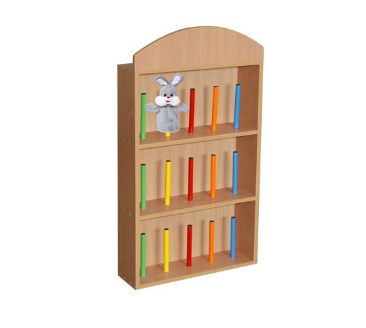 107. СТОЙКА Д/ТЕАТРА КУКОЛ                      108. СТОЙКА Д/ТЕАТРА КУКОЛИз ЛДСП и металл. трубки (18 мм.)                       Из ЛДСП и металл. трубки (18 мм.) 
Размеры:530х150х750                                               Размеры:530х150х1050
Покрытие трубки: полимер ЦВЕТНОЙ                 Покрытие трубки: полимер ЦВЕТНОЙЗАЙЧИК В КОМПЛЕКТ НЕ ВХОДИТ                 ЗАЙЧИК В КОМПЛЕКТ НЕ ВХОДИТЦена: 1 716,00                                                          Цена: 2 897,00ШИРМЫ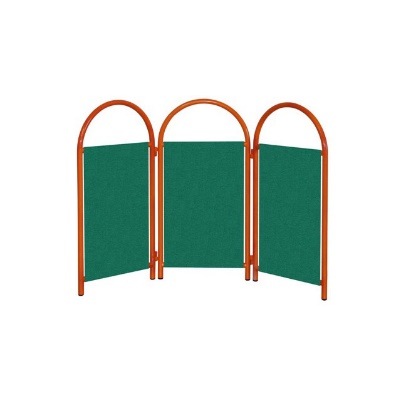 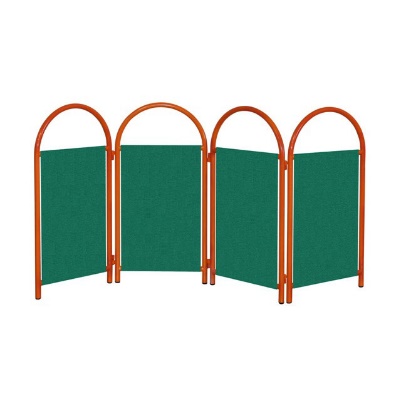 109. ИГРОВАЯ МЕБЕЛЬ ШИРМА                   110. ИГРОВАЯ МЕБЕЛЬ ШИРМА                                   Из металлической трубы 22 мм.                             Из металлической трубы 22 мм. 
Полимерно-порошковое покрытие:                        Полимерно-порошковое покрытие: Бежевый, Красный, Синий,                                     Бежевый, Красный, Синий, Зеленый, Манго, Белый, Желтый, Серый              Зеленый, Манго, Белый, Желтый, Серый 
Варианты цвета ткани: Красный,                            Варианты цвета ткани: Красный,Синий, Зеленый                                                         Синий, Зеленый Размеры:1200х22х800                                               Размеры:1600х22х800Цена: 4 908,00                                                           Цена: 6 137,00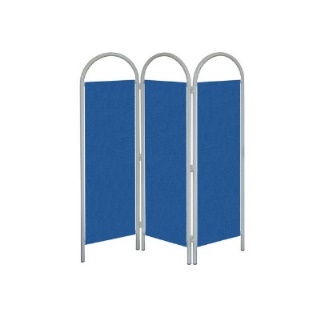 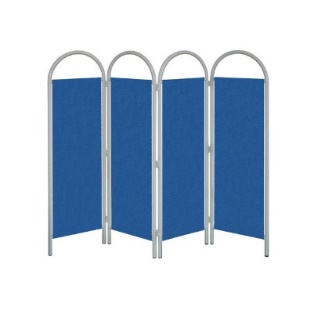 111. ИГРОВАЯ МЕБЕЛЬ ШИРМА               112. ИГРОВАЯ МЕБЕЛЬ ШИРМАИз металлической трубы 22 мм.                         Из металлической трубы 22 мм. 
Полимерно-порошковое покрытие:                   Полимерно-порошковое покрытие: Бежевый, Красный, Синий, Зеленый,               Бежевый, Красный, Синий, Зеленый, Манго, Белый, Желтый, Серый                         Манго, Белый, Желтый, Серый 
Варианты цвета ткани: Красный,                  Варианты цвета ткани: Красный, Синий, Зеленый                                                  Синий, ЗеленыйРазмеры:1200х22х1600                                      Размеры:1600х22х1600Цена: 6 119,00                                                    Цена: 8 089,00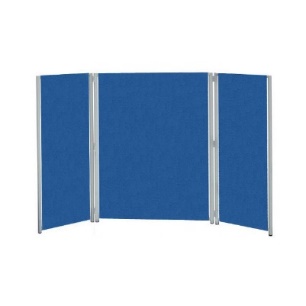 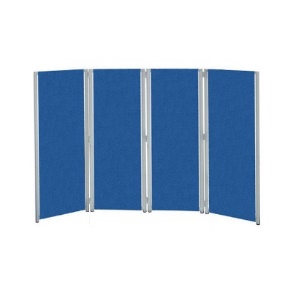 113. ИГРОВАЯ МЕБЕЛЬ ШИРМА                  114. ИГРОВАЯ МЕБЕЛЬ ШИРМАИз металлической трубы 22 мм.                           Из металлической трубы 22 мм. 
Полимерно-порошковое покрытие:                      Полимерно-порошковое покрытие: Бежевый, Красный, Синий, Зеленый,                   Бежевый, Красный, Синий, Зеленый, Манго, Белый, Желтый, Серый                             Манго, Белый, Желтый, Серый 
Варианты цвета ткани: Красный,                      Варианты цвета ткани: Красный,Синий, Зеленый                                                       Синий, ЗеленыйРазмеры:1600х22х1200                                           Размеры: 1600х22х1200Цена: 5 759,00                                                         Цена: 6 951,00СТОЙКИ, ПОЛКИ, ВИТРИНЫ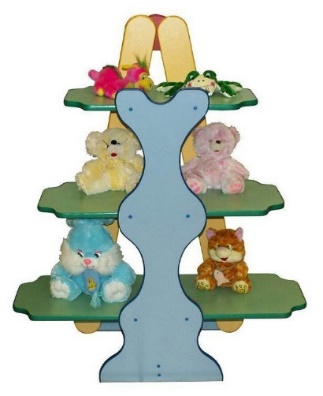 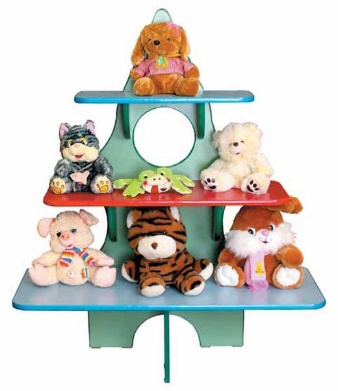 115. СТОЙКА ДЛЯ ПОСОБИЙ                                      116. СТОЙКА ДЛЯ ПОСОБИЙРазмеры: 1000×300×1200                                                    Размеры: 960×430×1200Цена: 11 812,00                                                                    Цена: 11 812,00                                                                       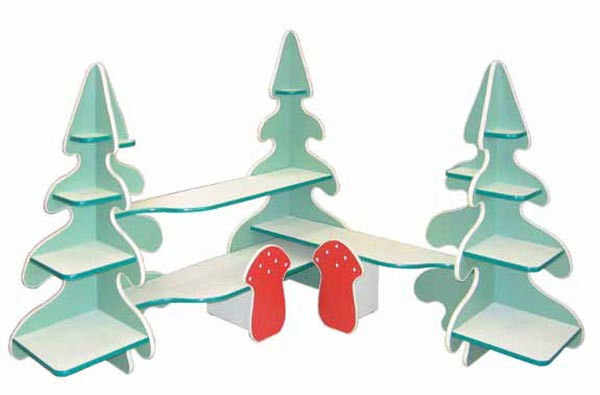 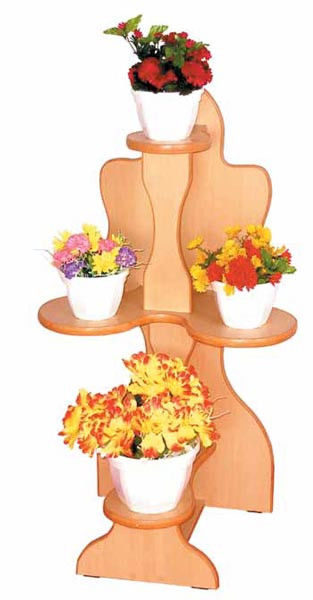 117. СТОЙКА ДЛЯ ПОСОБИЙ                                           118. СТОЙКА ДЛЯ ЦВЕТОВРазмеры: 1630/1630×400×1340                                                Размеры: 600×400×1000Цена: 21 521,00                                                                         Цена: 7 465,00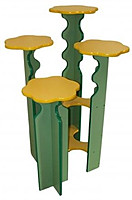 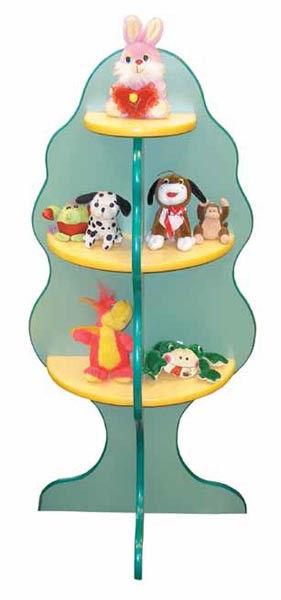 119. СТОЙКА ДЛЯ ЦВЕТОВ                                     120. Стойка для игрушек "Деревце" Размеры: 760×760×1230                                                Размеры: 560×300×1200Цена: 8 911,00                                                                Цена: 6 154,00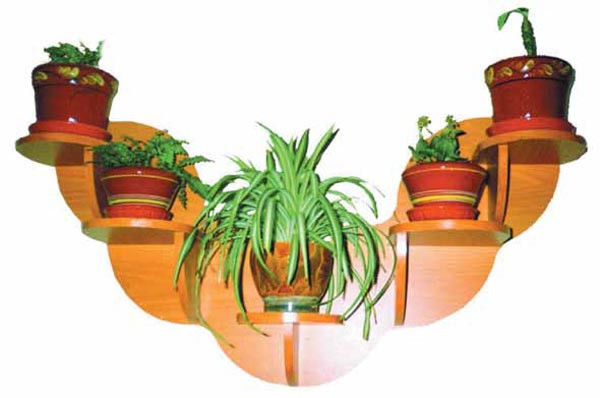 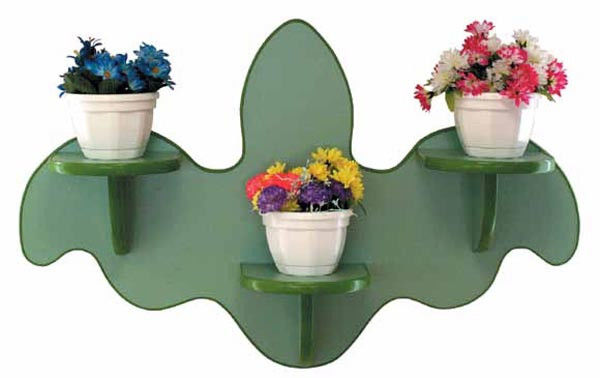 121. Полка навесная "Декорация"                                     122. Полка навесная "Лилия" Размеры: 1000×220×560                                                          Размеры: 870×220×560Цена: 3 105,00                                                                          Цена: 3 105,00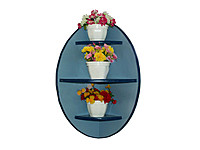 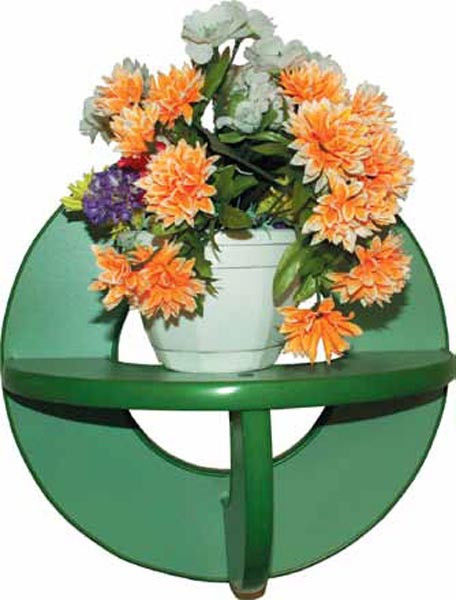 123. Полка навесная, угловая "Колобок"                          124. Полка навесная "Обруч" Размеры: 370×370×790                                                             Размеры: 400×210×400Цена: 3 105,00                                                                           Цена: 3 105,00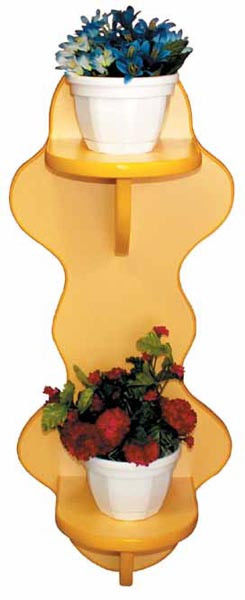 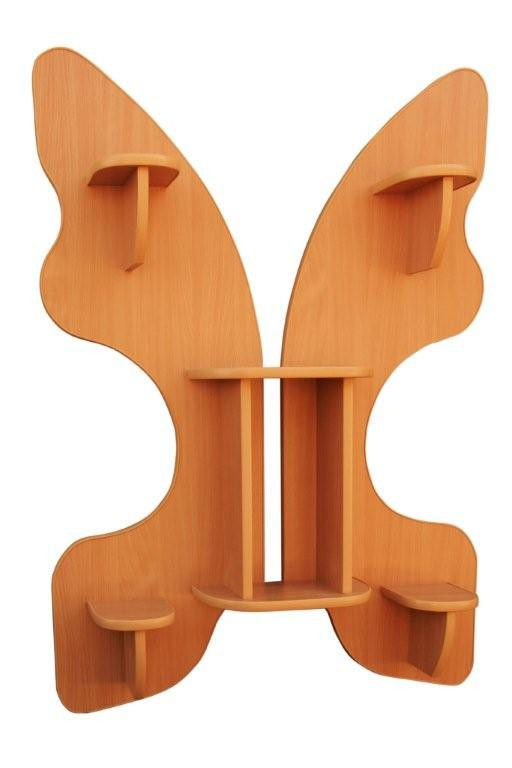 125. Полка навесная "Змейка"                                         126. Полка навесная "Бабочка" Размеры: 310×220×800                                                          Размеры: 900×220×1230Цена: 3 105,00                                                                        Цена: 3 105,00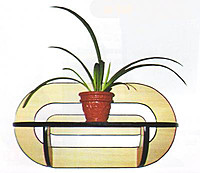 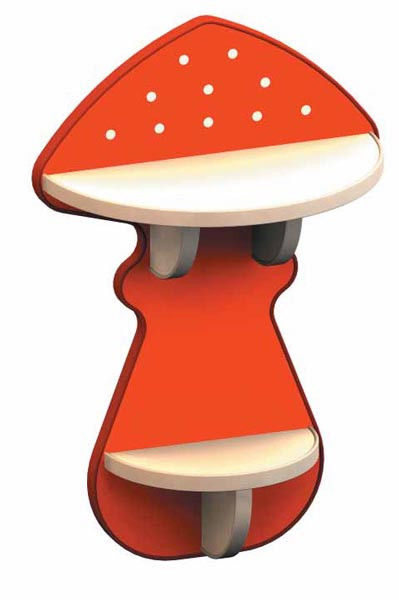 127. Полка навесная "Космос"                                           128. Полка навесная "Грибок" Размеры: 800×300×500                                                            Размеры: 410×220×650Цена: 3 105,00                                                                          Цена: 3 105,00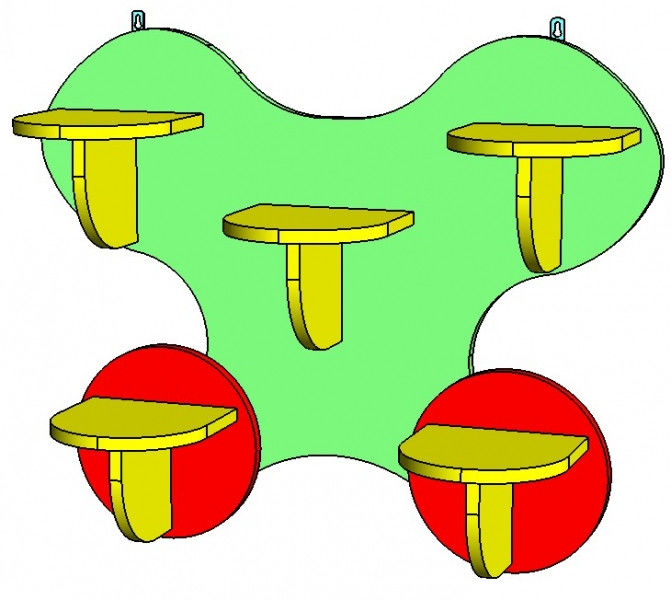 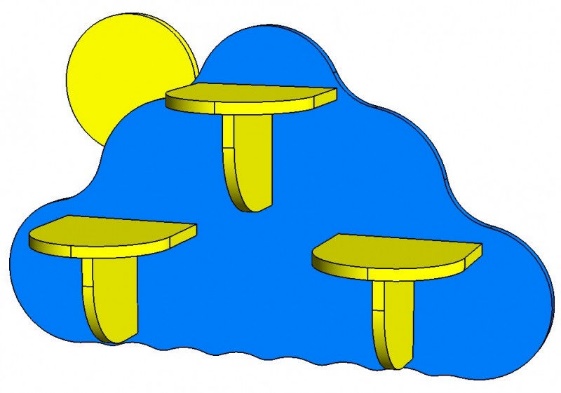 129. Полка навесная "Вишенка"                                     130. Полка навесная "Облачко" Размеры: 820×240×650                                                          Размеры: 820×230×470Цена: 3 649,00                                                                        Цена: 3 427,00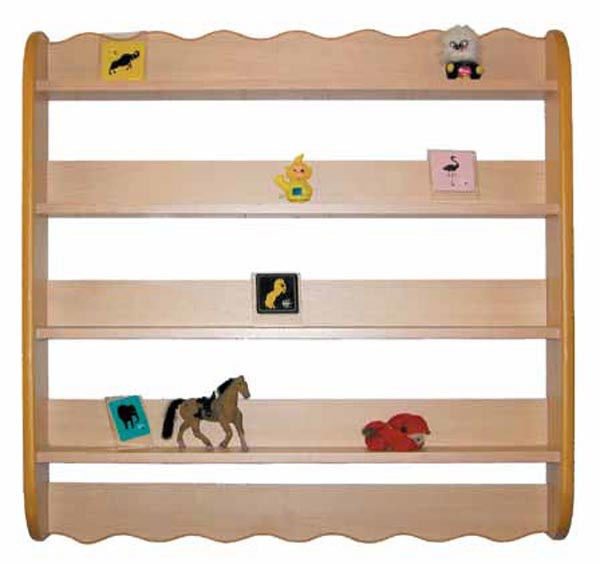 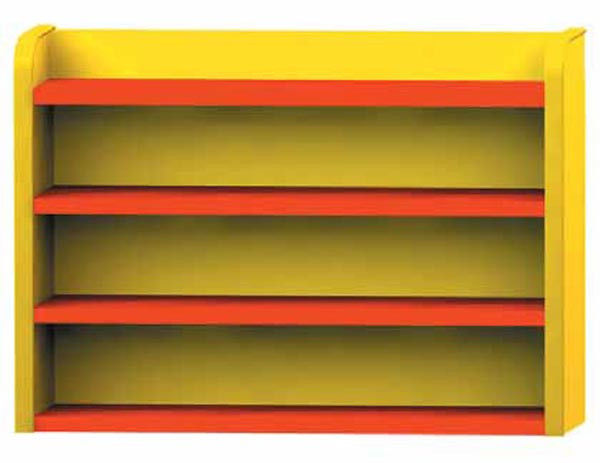 131. Полка навесная для поделок                                132. Полка напольная для поделок Размеры: 840×160×860                                                      Размеры: 600×100×420Цена: 3 648,00                                                                    Цена: 2 784,00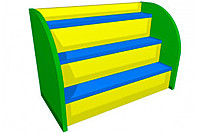 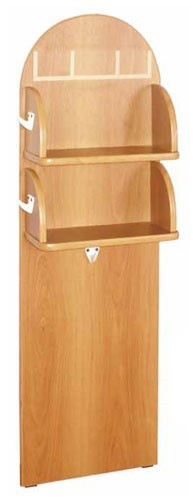 133. Полка напольная для поделок                                      134. Стойка уголок дежурства Размеры: 600×300×340                                                              Размеры: 420×170×1300Цена: 3 215,00                                                                            Цена: 4 012,00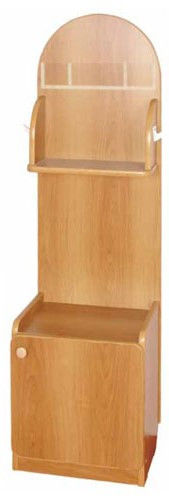 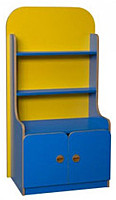 135. Стойка уголок дежурства                                      136. Стойка уголок дежурства Размеры: 420×300×1350                                                    Размеры: 420×320×1350Цена: 6 227,00                                                                    Цена: 8 912,00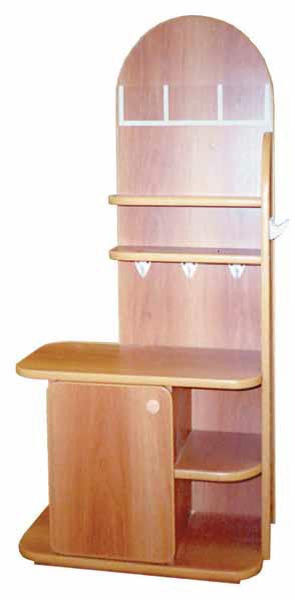 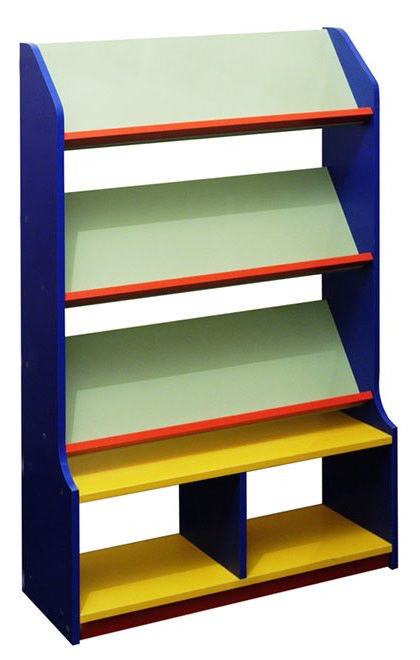 137. Стойка уголок дежурства                                         138. КНИЖНАЯ ВЫСТАВКАРазмеры: 620×320×1320                                                       Размеры: 840×310×1540Цена: 8 910,00                                                                       Цена: 7 469,00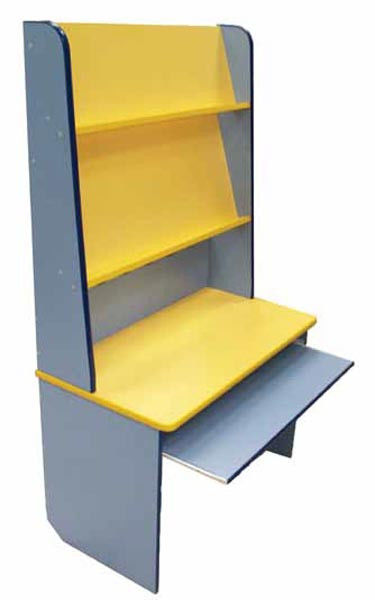 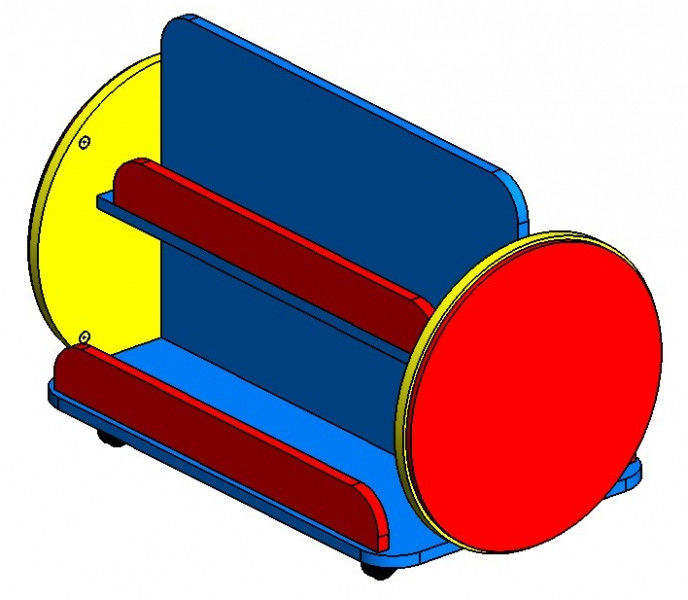 139. КНИЖНАЯ ВЫСТАВКА                                                  140. ВИТРИНА ДЛЯ КНИГРазмеры: 850×450×1480                                                                Размеры: 660×420×500Цена: 7 469,00                                                                                Цена: 7 469,00            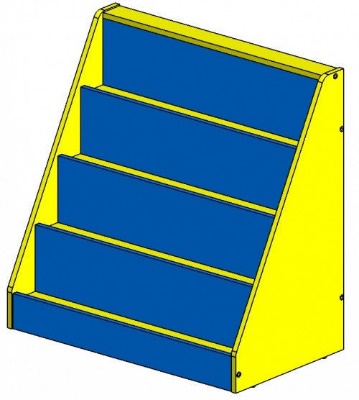 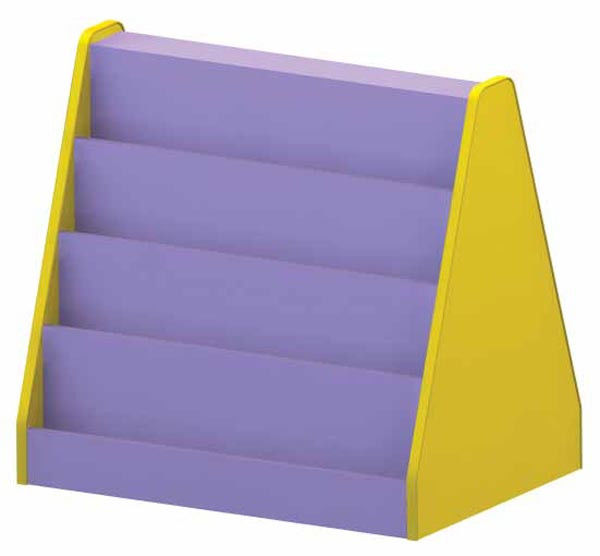 141. ВИТРИНА ДЛЯ КНИГ                                                   142. ВИТРИНА ДЛЯ КНИГРазмеры: 800×480×800                                                              Размеры: 800×560×800Цена: 6 227,00                                                                            Цена: 8 335,00 ООО «МЕБЕЛЬНЫЙ ДВОР»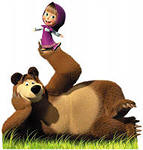 ОТДЕЛ ПРОДАЖСпециалист ТатьянаТЕЛ: + 7 924 731 22 34\ 201-22-34+ 7 924 731 22 70 \ 201-22-70